АДМИНИСТРАЦИЯГОРОДСКОГО ОКРУГА СТУПИНО МОСКОВСКОЙ ОБЛАСТИПОСТАНОВЛЕНИЕ __________ № __________г. СтупиноО внесении изменений в муниципальную программу городского округа Ступино Московской области «Формирование современной комфортной городской среды»В соответствии с Бюджетным кодексом Российской Федерации, Федеральным законом от 06.10.2003 № 131-ФЗ «Об общих принципах организации местного самоуправления в Российской Федерации», Порядком разработки и реализации муниципальных программ городского округа Ступино  Московской области, утверждённым постановлением администрации городского округа Ступино Московской области от 05.12.2022 №4544-п, Перечнем муниципальных программ городского округа Ступино Московской области, утверждённым постановлением администрации городского округа Ступино Московской области от 05.12.2022 №4545-п, решением Совета депутатов городского округа Ступино Московской области от 15.12.2023 № 173/18 «О бюджете городского округа Ступино Московской области на 2024 год и на плановый период 2025-2026 годов»,ПОСТАНОВЛЯЮ:1. Внести в муниципальную программу городского округа Ступино Московской области «Формирование современной комфортной городской среды», утвержденную постановлением администрации городского округа Ступино Московской области от 30.12.2022 №4953-п, изменения согласно приложению к настоящему постановлению.2. Опубликовать настоящее постановление в установленном порядке и разместить на официальном сайте администрации, Совета депутатов и контрольно - счетной палаты городского округа Ступино Московской области.3. Контроль за исполнением настоящего постановления возложить на заместителя главы городского округа Ступино Московской области Жукова М.В.Глава городского округа Ступино Московской области							          С.Г. МужальскихПриложениек постановлению администрациигородского округа СтупиноМосковской областиот ___________№ ____________ Изменения,которые вносятся в муниципальную программу городского округа Ступино Московской области «Формирование современной комфортной городской среды»(далее – муниципальная программа)Часть 1 муниципальной программы изложить в следующей редакции:«1. Паспорт муниципальной программы».Части 3, 4 муниципальной программы изложить в следующей редакции: «3.Показатели ПрограммыМетодика расчета значений показателей Программы».Часть 6 муниципальной программы изложить в следующей редакции:«Состав, форма и сроки представления отчетности о ходе реализациимероприятий ПрограммыОтчёты о реализации Программы формирует Муниципальное казенное учреждение «Управление благоустройства» городского округа Ступино Московской области в соответствии с Порядком, утверждённым постановлением администрации городского округа Ступино Московской области.».Части 7, 7.1 муниципальной программы изложить в следующей редакции:«7. Паспорт подпрограммы I«Комфортная городская среда»7.1 Перечень мероприятий подпрограммы I «Комфортная городская среда»».В Части 7.2 пункт 7 муниципальной программы изложить в следующей редакции:«».Часть 7.3, 7.3.1 и 7.3.2 муниципальной программы изложить в следующей редакции:«7.3	 Адресный перечень объектов строительства, реконструкции и модернизации муниципальной собственности, финансирование которых предусмотрено мероприятием  F2.01. Реализация программ формирования современной городской среды в части благоустройства общественных территорий реализации мероприятийПодпрограммы I «Комфортная городская среда»*7.3.1 Адресный перечень объектов строительства, реконструкции и модернизации муниципальной собственности, финансирование которых предусмотрено мероприятием F2.02. Реализация программ формирования современной городской среды в части достижения основного результата по благоустройству общественных территорий Подпрограммы I «Комфортная городская среда»*7.3.2 Адресный перечень объектов строительства, реконструкции и модернизации муниципальной собственности, финансирование которых предусмотрено мероприятием F2.03. Реализация программ формирования современной городской среды в части достижения основного результата по благоустройству общественных территорий (благоустройство скверов)Подпрограммы I «Комфортная городская среда»*».Часть  7.3.5 муниципальной программы изложить в следующей редакции:«7.3.5 Адресный перечень объектов строительства, реконструкции и модернизации муниципальной собственности, финансирование которых предусмотрено мероприятием 01.20. Благоустройство общественных территорий муниципальных образований Московской области (за исключением мероприятий по содержанию территорийПодпрограммы I «Комфортная городская среда»** В рамках выполнения мероприятий F2.01, F2.02, F2.03, 01.20 перечень видов работ по благоустройству общественных территорий могут проводиться по следующим направлениям:выполнение обследований существующих зданий, сооружений, инженерно-геодезических, инженерно-геологических, инженерно-экологических, инженерно-геотехнических, дендрологических, археологических изысканий;проведение оценки негативного воздействия на водные биологические ресурсы, разработку компенсационных мероприятий по устранению последствий негативного воздействия на состояние биоресурсов и среду их обитания, проведение компенсационных мероприятий;выполнение проектной документации, сметной документации на линейные объекты (за исключением автомобильных дорог, железнодорожных линий), водосбросные, водоспускные, водовыпускные сооружения, насосные станции, сооружения, предназначенные для водоснабжения и водоотведения, для защиты от наводнений и разрушений берегов водных объектов, комплексы объектов в составе гидротехнических сооружений для развития общественных территорий (пространств);проведение государственной экспертизы документации с получением положительного заключения, содержащего сметную стоимость;(на работы, указанные в абзацах втором - пятом настоящего пункта, субсидия может быть израсходована в случае, если реализация работ по проектированию включена в адресный перечень объектов муниципальной собственности, утвержденный настоящей Программой, как отдельный объект);разработку научно-проектной документации на выполнение работ по ремонту, реставрации, приспособлению к современному использованию произведений ландшафтной архитектуры и садово-паркового искусства для согласования в соответствии с законодательством Российской Федерации с соответствующим органом охраны объектов культурного наследия (в случае если проведение работ по благоустройству планируется на территории объекта культурного наследия);благоустройство охранных зон, технических зон транспортных, инженерных коммуникаций, зон с особыми условиями водных объектов;благоустройство озелененных территорий, зеленых зон;благоустройство площадок (в том числе плоскостных открытых стоянок автомобилей и других мототранспортных средств, парковок, велопарковок и велосипедных стоянок, детских игровых, спортивных площадок, площадок для выгула животных, дрессировки собак, барбекю, танцев, размещения аттракционов, средств информации, отдыха и досуга, массовых мероприятий, контейнерных площадок);благоустройство парковых проездов (дорог);благоустройство велокоммуникаций (велопешеходных, велосипедных дорожек, полос для движения велосипедного транспорта);благоустройство пешеходной инфраструктуры, в том числе пешеходных коммуникаций (тротуаров, пешеходных дорожек, эспланад, мостиков, троп и тропинок и т.п.);благоустройство мест размещения нестационарных торговых объектов;благоустройство элементов различных видов оборудования и оформления, внешних поверхностей зданий, строений, сооружений (в том числе крыш, фасадов, архитектурного декора, оконных и дверных проемов, витражей, витрин, навесов, балконов, входных групп, цоколей, террас);благоустройство элементов озеленения, прикопов, приствольных лунок, приствольных решеток, иных элементов сохранения и защиты корневой системы элементов озеленения;благоустройство покрытий объектов благоустройства, рельефа и элементов организации рельефа, иных неотделимых улучшений объектов благоустройства;благоустройство элементов сопряжения покрытий;благоустройство конструкций велопарковок;благоустройство ограждений, ограждающих устройств, ограждающих элементов, придорожных экранов;благоустройство водных устройств, плавучих домиков для птиц, скворечников, кормушек, голубятен;благоустройство прудов и обводненных карьеров, искусственных сезонных водных объектов для массового отдыха;благоустройство систем наружного освещения;благоустройство праздничного оформления;благоустройство средств размещения информации;благоустройство малых архитектурных форм;благоустройство въездных групп, стел;проведение строительного контроля застройщика (технического заказчика) в случаях, предусмотренных законодательством Российской Федерации;благоустройство лодочных станций, объектов, предназначенных для обеспечения безопасности людей на водных объектах, пирсов, парковых павильонов, общественных туалетов, некапитальных строений, сооружений, благоустройство сценических комплексов;выполнение работ по ремонту, реставрации, приспособлению к современному использованию произведений ландшафтной архитектуры и садово-паркового искусства (в случае проведения работ по благоустройству на территории объекта культурного наследия);создание, реконструкцию, капитальный ремонт, ремонт линейных объектов (за исключением автомобильных дорог, железнодорожных линий), водосбросных, водоспускных, водовыпускных сооружений, насосных станций, сооружений, предназначенных для водоснабжения и водоотведения, для защиты от наводнений и разрушений берегов водных объектов, комплексов объектов в составе гидротехнических сооружений для развития общественных территорий (пространств);проведение геотехнического мониторинга, рекультивации объекта благоустройства;подготовку территории (строительной площадки), расчистку территории, организацию вырубки зеленых насаждений, вынос на площадку геодезической разбивочной основы, снос (демонтаж) строений, сооружений и перенос (демонтаж) сетей инженерно-технического обеспечения, иные подготовительные внутриплощадочные работы;организацию производства работ по благоустройству (строительного производства) с обеспечением охраны строительной площадки и сохранности объекта до его приемки заказчиком, обеспечение безопасности труда, безопасности работ для окружающей среды и населения, системы звукового оповещения;приобретение и установку программно-технических комплексов видеонаблюдения, соответствующих общим техническим требованиям к программно-техническим комплексам видеонаблюдения системы технологического обеспечения региональной общественной безопасности и оперативного управления "Безопасный регион", утвержденным распоряжением Министерства государственного управления, информационных технологий и связи Московской области от 11.09.2017 N 10-116/РВ (в случае если установка указанных комплексов предусмотрена проектом благоустройства или сметной документацией на благоустройство общественных территорий муниципальных образований, имеющей положительное заключение, содержащее сметную стоимость, выданное учреждением, уполномоченным проводить государственную экспертизу).Выполнение вышеперечисленных работ не должно быть связано с дорожной деятельностью.».Части 8, 8.1 муниципальной программы изложить в следующей редакции:«Паспорт подпрограммы II«Создание условий для обеспечения комфортного проживания жителей, в том числе в многоквартирных домах на территории Московской области»Перечень мероприятий подпрограммы II «Создание условий для обеспечения комфортного проживания жителей, в том числе в многоквартирных домах на территории Московской области»».Части 8.3, 8.3.1, 8.3.2, 8.3.3 муниципальной программы изложить в следующей редакции:«8.3 Адресный перечень объектов строительства, реконструкции и модернизации муниципальной собственности, финансирование которых предусмотрено мероприятием F2.01. Мероприятие в рамках ГП МО - Ремонт дворовых территорийПодпрограммы II «Создание условий для обеспечения комфортного проживания жителей, в том числе в многоквартирных домах на территории Московской области»8.3.1 Адресный перечень объектов строительства, реконструкции и модернизации муниципальной собственности, финансирование которых предусмотрено мероприятием 01.02 Мероприятие в рамках ГП МО - Создание и ремонт пешеходных коммуникаций Подпрограммы II «Создание условий для обеспечения комфортного проживания жителей, в том числе в многоквартирных домах на территории Московской области»8.3.2 Адресный перечень объектов строительства, реконструкции и модернизации муниципальной собственности, финансирование которых предусмотрено мероприятием 01.17 Комплексное благоустройство дворовых территорий (установка новых и замена существующих элементов)Подпрограммы II «Создание условий для обеспечения комфортного проживания жителей, в том числе в многоквартирных домах на территории Московской области»* объем работ выполнен в рамках мероприятий 01.17, 01.29 II подпрограммы и мероприятия F2.01 II подпрограммы8.3.3 Адресный перечень объектов строительства, реконструкции и модернизации муниципальной собственности, финансирование которых предусмотрено мероприятием 01.20 Замена и модернизация детских игровых площадокПодпрограммы II «Создание условий для обеспечения комфортного проживания жителей, в том числе в многоквартирных домах на территории Московской области»».Часть 8.3 муниципальной программы дополнить частями 8.3.4, 8.3.5 следующего содержания:«8.3.4 Адресный перечень объектов строительства, реконструкции и модернизации муниципальной собственности, финансирование которых предусмотрено мероприятием 01.29 Модернизация асфальтовых и иных покрытий с дополнительным благоустройством на дворовых территорияхПодпрограммы II «Создание условий для обеспечения комфортного проживания жителей, в том числе в многоквартирных домах на территории Московской области»8.3.5 Адресный перечень объектов строительства, реконструкции и модернизации муниципальной собственности, финансирование которых предусмотрено мероприятием 01.30 Модернизация детских игровых площадок, установленных ранее с привлечением средств бюджета Московской областиПодпрограммы II «Создание условий для обеспечения комфортного проживания жителей, в том числе в многоквартирных домах на территории Московской области»».Часть 10 муниципальной программы изложить в следующей редакции:«Адресный перечень общественных территорий городского округа Ступино Московской области для выполнения работ по благоустройству территорий в 2023-2026 годах».Координатор муниципальной  программыЗаместитель главы городского округа Ступино Московской области Жуков М.В.Заместитель главы городского округа Ступино Московской области Жуков М.В.Заместитель главы городского округа Ступино Московской области Жуков М.В.Заместитель главы городского округа Ступино Московской области Жуков М.В.Заместитель главы городского округа Ступино Московской области Жуков М.В.Заместитель главы городского округа Ступино Московской области Жуков М.В.Муниципальный заказчик муниципальной программы Муниципальное казенное учреждение «Управление благоустройства» городского округа Ступино Московской областиМуниципальное казенное учреждение «Управление благоустройства» городского округа Ступино Московской областиМуниципальное казенное учреждение «Управление благоустройства» городского округа Ступино Московской областиМуниципальное казенное учреждение «Управление благоустройства» городского округа Ступино Московской областиМуниципальное казенное учреждение «Управление благоустройства» городского округа Ступино Московской областиМуниципальное казенное учреждение «Управление благоустройства» городского округа Ступино Московской областиСроки реализации муниципальной программы2023-2027 гг.2023-2027 гг.2023-2027 гг.2023-2027 гг.2023-2027 гг.2023-2027 гг.Цели муниципальной программы1.Повышение качества и комфортности городской среды в городском округе Ступино Московской области.2.Создание условий для обеспечения комфортного проживания жителей, в том числе в многоквартирных домах в городском округе Ступино Московской области1.Повышение качества и комфортности городской среды в городском округе Ступино Московской области.2.Создание условий для обеспечения комфортного проживания жителей, в том числе в многоквартирных домах в городском округе Ступино Московской области1.Повышение качества и комфортности городской среды в городском округе Ступино Московской области.2.Создание условий для обеспечения комфортного проживания жителей, в том числе в многоквартирных домах в городском округе Ступино Московской области1.Повышение качества и комфортности городской среды в городском округе Ступино Московской области.2.Создание условий для обеспечения комфортного проживания жителей, в том числе в многоквартирных домах в городском округе Ступино Московской области1.Повышение качества и комфортности городской среды в городском округе Ступино Московской области.2.Создание условий для обеспечения комфортного проживания жителей, в том числе в многоквартирных домах в городском округе Ступино Московской области1.Повышение качества и комфортности городской среды в городском округе Ступино Московской области.2.Создание условий для обеспечения комфортного проживания жителей, в том числе в многоквартирных домах в городском округе Ступино Московской областиПеречень подпрограммМуниципальные заказчики подпрограммМуниципальные заказчики подпрограммМуниципальные заказчики подпрограммМуниципальные заказчики подпрограммМуниципальные заказчики подпрограммМуниципальные заказчики подпрограмм1. Подпрограмма I «Комфортная городская среда»Муниципальное казенное учреждение «Управление благоустройства» городского округа Ступино Московской областиМуниципальное казенное учреждение «Управление благоустройства» городского округа Ступино Московской областиМуниципальное казенное учреждение «Управление благоустройства» городского округа Ступино Московской областиМуниципальное казенное учреждение «Управление благоустройства» городского округа Ступино Московской областиМуниципальное казенное учреждение «Управление благоустройства» городского округа Ступино Московской областиМуниципальное казенное учреждение «Управление благоустройства» городского округа Ступино Московской области2. Подпрограмма II «Создание условий для обеспечения комфортного проживания жителей, в том числе в многоквартирных домах на территории Московской области»Муниципальное казенное учреждение «Управление благоустройства» городского округа Ступино Московской областиМуниципальное казенное учреждение «Управление благоустройства» городского округа Ступино Московской областиМуниципальное казенное учреждение «Управление благоустройства» городского округа Ступино Московской областиМуниципальное казенное учреждение «Управление благоустройства» городского округа Ступино Московской областиМуниципальное казенное учреждение «Управление благоустройства» городского округа Ступино Московской областиМуниципальное казенное учреждение «Управление благоустройства» городского округа Ступино Московской областиКраткая характеристика подпрограмм1. Реализация мероприятий, направленных на повышение уровня благоустройства территорий городского округа Ступино Московской области, а также способствующих улучшению архитектурно-художественного облика округа и созданию современной среды для жизни с учетом исторической застройки и природных ландшафтов, оказанию услуг в сфере туризма, физической культуры и спорта, комфортному отдыху и укреплению здоровья граждан в природной среде, использованию водных объектов общего пользования для рекреационных целей, комплексному и устойчивому развитию в части привлечения населения к здоровому образу жизни через развитие уличной детской игровой инфраструктуры, комфортному передвижению по населенным пунктам в вечерне-ночное время.1. Реализация мероприятий, направленных на повышение уровня благоустройства территорий городского округа Ступино Московской области, а также способствующих улучшению архитектурно-художественного облика округа и созданию современной среды для жизни с учетом исторической застройки и природных ландшафтов, оказанию услуг в сфере туризма, физической культуры и спорта, комфортному отдыху и укреплению здоровья граждан в природной среде, использованию водных объектов общего пользования для рекреационных целей, комплексному и устойчивому развитию в части привлечения населения к здоровому образу жизни через развитие уличной детской игровой инфраструктуры, комфортному передвижению по населенным пунктам в вечерне-ночное время.1. Реализация мероприятий, направленных на повышение уровня благоустройства территорий городского округа Ступино Московской области, а также способствующих улучшению архитектурно-художественного облика округа и созданию современной среды для жизни с учетом исторической застройки и природных ландшафтов, оказанию услуг в сфере туризма, физической культуры и спорта, комфортному отдыху и укреплению здоровья граждан в природной среде, использованию водных объектов общего пользования для рекреационных целей, комплексному и устойчивому развитию в части привлечения населения к здоровому образу жизни через развитие уличной детской игровой инфраструктуры, комфортному передвижению по населенным пунктам в вечерне-ночное время.1. Реализация мероприятий, направленных на повышение уровня благоустройства территорий городского округа Ступино Московской области, а также способствующих улучшению архитектурно-художественного облика округа и созданию современной среды для жизни с учетом исторической застройки и природных ландшафтов, оказанию услуг в сфере туризма, физической культуры и спорта, комфортному отдыху и укреплению здоровья граждан в природной среде, использованию водных объектов общего пользования для рекреационных целей, комплексному и устойчивому развитию в части привлечения населения к здоровому образу жизни через развитие уличной детской игровой инфраструктуры, комфортному передвижению по населенным пунктам в вечерне-ночное время.1. Реализация мероприятий, направленных на повышение уровня благоустройства территорий городского округа Ступино Московской области, а также способствующих улучшению архитектурно-художественного облика округа и созданию современной среды для жизни с учетом исторической застройки и природных ландшафтов, оказанию услуг в сфере туризма, физической культуры и спорта, комфортному отдыху и укреплению здоровья граждан в природной среде, использованию водных объектов общего пользования для рекреационных целей, комплексному и устойчивому развитию в части привлечения населения к здоровому образу жизни через развитие уличной детской игровой инфраструктуры, комфортному передвижению по населенным пунктам в вечерне-ночное время.1. Реализация мероприятий, направленных на повышение уровня благоустройства территорий городского округа Ступино Московской области, а также способствующих улучшению архитектурно-художественного облика округа и созданию современной среды для жизни с учетом исторической застройки и природных ландшафтов, оказанию услуг в сфере туризма, физической культуры и спорта, комфортному отдыху и укреплению здоровья граждан в природной среде, использованию водных объектов общего пользования для рекреационных целей, комплексному и устойчивому развитию в части привлечения населения к здоровому образу жизни через развитие уличной детской игровой инфраструктуры, комфортному передвижению по населенным пунктам в вечерне-ночное время.Краткая характеристика подпрограмм2. Создание благоприятных и безопасных условий для проживания граждан в многоквартирных домах, комплексная модернизация объектов общего пользования на дворовых территориях, обеспечение современного качества внутриквартальных проездов, пешеходной сети.2. Создание благоприятных и безопасных условий для проживания граждан в многоквартирных домах, комплексная модернизация объектов общего пользования на дворовых территориях, обеспечение современного качества внутриквартальных проездов, пешеходной сети.2. Создание благоприятных и безопасных условий для проживания граждан в многоквартирных домах, комплексная модернизация объектов общего пользования на дворовых территориях, обеспечение современного качества внутриквартальных проездов, пешеходной сети.2. Создание благоприятных и безопасных условий для проживания граждан в многоквартирных домах, комплексная модернизация объектов общего пользования на дворовых территориях, обеспечение современного качества внутриквартальных проездов, пешеходной сети.2. Создание благоприятных и безопасных условий для проживания граждан в многоквартирных домах, комплексная модернизация объектов общего пользования на дворовых территориях, обеспечение современного качества внутриквартальных проездов, пешеходной сети.2. Создание благоприятных и безопасных условий для проживания граждан в многоквартирных домах, комплексная модернизация объектов общего пользования на дворовых территориях, обеспечение современного качества внутриквартальных проездов, пешеходной сети.Источники финансирования муниципальной программы, в том числе по годам реализации программы (тыс. руб.):Всего2023 год2024 год2025 год2026 год2027 годСредства федерального бюджета 193 026,89193 026,890,000,000,000,00Средства бюджета Московской области457 361,19107 786,71262 503,601 284,0085 786,880,00Средства бюджета  городского округа Ступино  Московской области 4 711 605,261 079 098,461 284 186,60826 891,54859 428,66662 000,00Внебюджетные источники139 202,0029 120,0052 738,0029 344,0028 000,000,00Всего по муниципальной программе, в том числе по годам реализации5 501 195,341 409 032,061 599 428,20857 519,54973 215,54662 000,00Подпрограмма I «Комфортная городская среда»Подпрограмма I «Комфортная городская среда»Подпрограмма I «Комфортная городская среда»Подпрограмма I «Комфортная городская среда»Подпрограмма I «Комфортная городская среда»Подпрограмма I «Комфортная городская среда»Подпрограмма I «Комфортная городская среда»Средства федерального бюджета 193 026,89193 026,890,000,000,000,00Средства бюджета Московской области426 733,5281 011,04261 219,600,0084 502,880,00Средства  бюджета  городского округа Ступино  Московской области 713 303,44260 819,15419 947,170,0032 537,120,00Внебюджетные источники0,000,000,000,000,000,00Всего по Подпрограмме I, в том числе по годам реализации1 333 063,85534 857,08681 166,770,00117 040,000,00Подпрограмма II «Создание условий для обеспечения комфортного проживания жителей, в том числе в многоквартирных домах на территории Московской области»Подпрограмма II «Создание условий для обеспечения комфортного проживания жителей, в том числе в многоквартирных домах на территории Московской области»Подпрограмма II «Создание условий для обеспечения комфортного проживания жителей, в том числе в многоквартирных домах на территории Московской области»Подпрограмма II «Создание условий для обеспечения комфортного проживания жителей, в том числе в многоквартирных домах на территории Московской области»Подпрограмма II «Создание условий для обеспечения комфортного проживания жителей, в том числе в многоквартирных домах на территории Московской области»Подпрограмма II «Создание условий для обеспечения комфортного проживания жителей, в том числе в многоквартирных домах на территории Московской области»Подпрограмма II «Создание условий для обеспечения комфортного проживания жителей, в том числе в многоквартирных домах на территории Московской области»Средства федерального бюджета 0,000,000,000,000,000,00Средства бюджета Московской области30 627,6726 775,671 284,001 284,001 284,000,00Средства бюджета городского округа Ступино  Московской области 3 998 301,82818 279,31864 239,43826 891,54826 891,54662 000,00Внебюджетные источники139 202,0029 120,0052 738,0029 344,0028 000,000,00Всего по Подпрограмме II, в том числе по годам реализации4 168 131,49874 174,98918 261,43857 519,54856 175,54662 000,00№ п/пНаименование целевых показателейТип показателяЕдиница измерения(по ОКЕИ)Базовое значение Планируемое значение по годам реализации программыПланируемое значение по годам реализации программыПланируемое значение по годам реализации программыПланируемое значение по годам реализации программыПланируемое значение по годам реализации программыОтветственный за достижение показателяНомер подпрограммы, мероприятий оказывающих влияние на достижение показателя№ п/пНаименование целевых показателейТип показателяЕдиница измерения(по ОКЕИ)Базовое значение 2023 год2024 год 2025 год 2026 год2027 год Ответственный за достижение показателяНомер подпрограммы, мероприятий оказывающих влияние на достижение показателя123456789101112Повышение качества и комфортности городской среды в городском округе Ступино Московской областиПовышение качества и комфортности городской среды в городском округе Ступино Московской областиПовышение качества и комфортности городской среды в городском округе Ступино Московской областиПовышение качества и комфортности городской среды в городском округе Ступино Московской областиПовышение качества и комфортности городской среды в городском округе Ступино Московской областиПовышение качества и комфортности городской среды в городском округе Ступино Московской областиПовышение качества и комфортности городской среды в городском округе Ступино Московской областиПовышение качества и комфортности городской среды в городском округе Ступино Московской областиПовышение качества и комфортности городской среды в городском округе Ступино Московской областиПовышение качества и комфортности городской среды в городском округе Ступино Московской областиПовышение качества и комфортности городской среды в городском округе Ступино Московской областиПовышение качества и комфортности городской среды в городском округе Ступино Московской области1.Количество благоустроенных общественных территорийПриоритетныйРегиональный проект «Формирование комфортной городской среды (Московская область)»Единица111010МКУ «Управление благоустройства»; Управление культуры и молодежной политики1.F2.01, 1.F2.02, 1.F2.032.Количество установленных детских, игровых площадокОтраслевой показатель Обращение Единица650000МКУ «Управление благоустройства»1.01.033.Уровень освещенности территорий общественного пользования в пределах городской черты на конец года, не менееПриоритетныйОтраслевой показательПроцент88,9888,4889,27000МКУ «Управление благоустройства»1.01.044.Уровень освещенности территорий общественного пользования вне пределов городской черты на конец года, не менееПриоритетныйОтраслевой показательПроцент36,5636,5236,68000МКУ «Управление благоустройства»1.01.045.Доля граждан, принявших участие в решении вопросов развития городской среды, от общего количества граждан в возрасте от 14 лет, проживающих в муниципальных образованиях, на территориях которых реализуются проекты по созданию комфортной городской средыПриоритетныйРегиональный проект «Формирование комфортной городской среды (Московская область)»Процент2003035400МКУ «Управление благоустройства»; Управление культуры и молодежной политики1.F2.01, 1.F2.02, 1.F2.03, 1.01.03, 1.01.04,1.01.062.Создание условий для обеспечения комфортного проживания жителей, в том числе в многоквартирных домах на территории городского округа Ступино Московской области2.Создание условий для обеспечения комфортного проживания жителей, в том числе в многоквартирных домах на территории городского округа Ступино Московской области2.Создание условий для обеспечения комфортного проживания жителей, в том числе в многоквартирных домах на территории городского округа Ступино Московской области2.Создание условий для обеспечения комфортного проживания жителей, в том числе в многоквартирных домах на территории городского округа Ступино Московской области2.Создание условий для обеспечения комфортного проживания жителей, в том числе в многоквартирных домах на территории городского округа Ступино Московской области2.Создание условий для обеспечения комфортного проживания жителей, в том числе в многоквартирных домах на территории городского округа Ступино Московской области2.Создание условий для обеспечения комфортного проживания жителей, в том числе в многоквартирных домах на территории городского округа Ступино Московской области2.Создание условий для обеспечения комфортного проживания жителей, в том числе в многоквартирных домах на территории городского округа Ступино Московской области2.Создание условий для обеспечения комфортного проживания жителей, в том числе в многоквартирных домах на территории городского округа Ступино Московской области2.Создание условий для обеспечения комфортного проживания жителей, в том числе в многоквартирных домах на территории городского округа Ступино Московской области2.Создание условий для обеспечения комфортного проживания жителей, в том числе в многоквартирных домах на территории городского округа Ступино Московской области2.Создание условий для обеспечения комфортного проживания жителей, в том числе в многоквартирных домах на территории городского округа Ступино Московской области1.Выполнен ремонт асфальтового покрытия дворовых территорийОтраслевой показательЕдиница 333000МКУ «Управление благоустройства»2.F2.012.Устранены дефекты асфальтового покрытия дворовых территорий, в том числе проездов на дворовые территории, в том числе внутриквартальных проездов, в рамках проведения ямочного ремонтаОтраслевой показательКвадратный метр100512 289,2226 082,0011 131,6611 131,660МКУ «Управление благоустройства»2.01.013.Доля дефектов асфальтового покрытия на дворовых территориях, устраненных в рамках выполнения работ по ямочному ремонтуОтраслевой показательПроцент1001001001001000МКУ «Управление благоустройства»2.01.014.Созданы и отремонтированы пешеходные коммуникацииОтраслевой показательЕдиница 95310100МКУ «Управление благоустройства»2.01.025.Созданы и отремонтированы пешеходные коммуникации за счет средств муниципального образования Московской областиОтраслевой показательЕдиница 030000МКУ «Управление благоустройства»2.01.026.Благоустроены дворовые территории за счет средств муниципального образования Московской областиОтраслевой показательЕдиница 1453300МКУ «Управление благоустройства»2.01.177.Обеспечено содержание дворовых территорий и общественных пространств за счет бюджетных средствОтраслевой показательТыс. квадратных метров3 405,523 405,523 575,633 575,633 575,633 575,63МКУ «Управление благоустройства»; МКУ «УЖКХ»; МКУ «Благоустройство»; МКУ ХЭС МУ2.01.15, 2.01.16, 2.01.188.Замена детских игровых площадок Приоритетный Отраслевой показательЕдиница579444МКУ «Управление благоустройства»2.01.209.Заменена неэнергоэффективных светильников наружного освещенияПриоритетный Отраслевой показательЕдиница073830000МКУ «Управление благоустройства»2.01.2210. Установка шкафов управления наружным освещениемПриоритетныйОтраслевой показательЕдиница705218000МКУ «Управление благоустройства»2.01.2311.Модернизация детских, игровых площадок, установленных ранее с привлечением средств бюджета Московской областиПриоритетныйОтраслевой показательЕдиница001110МКУ «Управление благоустройства»2.01.30№ п/пНаименование показателя Единица измеренияМетодика расчета показателя/результата  Источник данныхПериодичность представления1234561Количество благоустроенных общественных территорийЕдиницаПлановое значение показателя определяется в соответствии с Соглашением о предоставлении субсидии из бюджета Московской области бюджету городского округа Ступино на реализацию программ формирования современной городской среды, заключенным в рамках реализации мероприятий F2.01, F2.02,  F2.03 основного мероприятия F2-«Формирование комфортной городской среды» национального проекта «Жилье и городская среда» подпрограммы 1 «Комфортная городская среда» государственной программы Московской области «Формирование современной комфортной городской среды»Сводные сведения  МКУ «Управление благоустройства»Ежеквартально2Количество установленных детских, игровых площадокЕдиницаПлановые значения устанавливаются на основании заявок, сформированных по итогам голосования на портале «Добродел» в год, предшествующий году реализации. Показатель за отчетный период указывается без учета достигнутого значения за предыдущий период (т.е. без нарастающего итога) Базовое значение – оценка 2022 годаСводные сведения  МКУ «Управление благоустройства»Ежеквартально3Уровень освещенности территорий общественного пользования в пределах городской черты на конец года, не менееПроцентФактическое значение показателя определяется как отношение суммы количества территорий общественного пользования в пределах городской черты, на которых проведены мероприятия по устройству наружного освещения  в отчетном году и количества территорий общественного пользования в пределах городской черты, освещенных на начало отчетного года, к общему количеству территорий общественного пользования в пределах городской черты на начало отчетного года, умноженное на сто.Базовое значение – оценка 2022 годаСводные сведения  МКУ «Управление благоустройства»Ежеквартально4Уровень освещенности территорий общественного пользования вне пределов городской черты на конец года, не менееПроцентФактическое значение показателя определяется как отношение суммы количества территорий общественного пользования вне пределов городской черты, на которых проведены мероприятия по устройству наружного освещения  в отчетном году и количества территорий общественного пользования вне пределов городской черты, освещенных на начало отчетного года к общему количеству территорий общественного пользования вне пределов городской черты на начало отчетного года, умноженное на сто.Базовое значение – оценка 2022 годаСводные сведения  МКУ «Управление благоустройства»Ежеквартально5Доля граждан, принявших участие в решении вопросов развития городской среды, от общего количества граждан в возрасте от 14 лет, проживающих в муниципальных образованиях, на территориях которых реализуются проекты по созданию комфортной городской средыПроцентУтвержден приказом Министерства строительства и жилищно-коммунального хозяйства Российской Федерации от 18.04.2019 № 228/пр «Об утверждении официальной статистической методологии мониторинга достижения целей национального проекта «Жилье и городская среда»Базовое значение – оценка 2022 годаСводные сведения  МКУ «Управление благоустройства»Ежеквартально6Выполнен ремонт асфальтового покрытия дворовых территорий ЕдиницаФактическое значение определяется количеством благоустроенных дворовых территорий в отчетном периоде и подтверждается отчетом к соглашению о предоставлении субсидийБазовое значение – оценка 2022 годаСводные сведения  МКУ «Управление благоустройства»Ежеквартально7Устранены дефекты асфальтового покрытия дворовых территорий, в том числе проездов на дворовые территории, в том числе внутриквартальных проездов, в рамках проведения ямочного ремонтаКвадратный метрФактическое значение определяется площадью отремонтированных дефектов асфальтового покрытия дворовых территорий, в том числе внутриквартальных проездов в отчетном периоде и подтверждается отчетом к соглашению о предоставлении субсидийБазовое значение – оценка 2022 годаСводные сведения  МКУ «Управление благоустройства»Ежеквартально8Доля дефектов асфальтового покрытия на дворовых территориях, устраненных в рамках выполнения работ по ямочному ремонтуПроцентЗначение показателя определяется по формуле:(Xдеф./Xплан.)*100Xдеф. – площадь устраненных дефектов асфальтового покрытия дворовых территорий в рамках выполнения работ по ямочному ремонту за отчетный период.Xплан. – плановая площадь дефектов асфальтового покрытия дворовых территорий подлежащая устранению в рамках выполнения работ по ямочному ремонту с привлечением субсидии в отчетном годуДля Xдеф  - Отчет г.о. Ступино предоставляется по форме и в сроки, предусмотренные в соглашениях о предоставлении субсидии на ямочный ремонт осфальтового покрытия дворовых территорийДля Xплан - устанавливается результатом выполнения мероприятия государственной программыБазовое значение – оценка 2022 годаСводные сведения  МКУ «Управление благоустройства»Ежеквартально9Созданы и отремонтированы пешеходные коммуникацииЕдиницаФактическое значение определяется количеством созданных и отремонтированных пешеходных коммуникаций на территории г.о. Ступино Московской области в отчетном периоде и подтверждается отчетом к соглашению о предоставлении субсидийБазовое значение – оценка 2022 годаСводные сведения  МКУ «Управление благоустройства»Ежеквартально10Созданы и отремонтированы пешеходные коммуникации за счет средств муниципального образования Московской областиЕдиницаЗначение показателя определяется как сумма количества объектов благоустройства на территории г.о. Ступино Московской области, на которых реализованы мероприятия за счет средств муниципального образования Московской областиБазовое значение – оценка 2022 годаСводные сведения  МКУ «Управление благоустройства»Ежеквартально11Благоустроены дворовые территории за счет средств муниципального образования Московской областиЕдиницаЗначение показателя определяется фактическим количеством благоустроенных дворовых территорий за счет средств муниципального образования Московской областиБазовое значение – оценка 2022 годаСводные сведения  МКУ «Управление благоустройства»Ежеквартально12Обеспечено содержание дворовых территорий и общественных пространств за счет бюджетных средствТыс. квадратных метровЗначение определяется как сумма площадей дворовых территорий и общественных пространств, находящихся на содержании г.о. Ступино, в соответствии с титульными списками объектов благоустройства г.о. Ступино Московской областиБазовое значение – оценка 2022 годаСводные сведения  МКУ «Управление благоустройства»Ежегодно13Замена детских игровых площадок  ЕдиницаПлановое значение показателя определяется в соответствии с Методикой расчета дотационных средств, утвержденной на текущий финансовый годБазовое значение – оценка 2022 годаСводные сведения  МКУ «Управление благоустройства»Ежеквартально14Заменена неэнергоэффективных светильников наружного освещенияЕдиницаПлановое значение показателя определяется в соответствии с Методикой расчета дотационных средств утвержденной на текущий финансовый годБазовое значение – оценка 2022 годаСводные сведения  МКУ «Управление благоустройства»Ежеквартально15Установка шкафов управления наружным освещениемЕдиницаПлановое значение показателя определяется в соответствии с Методикой расчета дотационных средств, утвержденной на текущий финансовый годБазовое значение – оценка 2022 годаСводные сведения  МКУ «Управление благоустройства»Ежеквартально16Модернизация детских, игровых площадок, установленных ранее с привлечением средств бюджета Московской областиЕдиницаПлановое значение показателя определяется в соответствии с Методикой расчета дотационных средств, утвержденной на текущий финансовый годБазовое значение – оценка 2023 годаСводные сведения  МКУ «Управление благоустройства»ЕжеквартальноКоординатор муниципальной  подпрограммы Заместитель главы городского округа Ступино Московской области Жуков М.В.Заместитель главы городского округа Ступино Московской области Жуков М.В.Заместитель главы городского округа Ступино Московской области Жуков М.В.Заместитель главы городского округа Ступино Московской области Жуков М.В.Заместитель главы городского округа Ступино Московской области Жуков М.В.Заместитель главы городского округа Ступино Московской области Жуков М.В.Муниципальный заказчик подпрограммы   Муниципальное казенное учреждение «Управление благоустройства» городского округа Ступино Московской областиМуниципальное казенное учреждение «Управление благоустройства» городского округа Ступино Московской областиМуниципальное казенное учреждение «Управление благоустройства» городского округа Ступино Московской областиМуниципальное казенное учреждение «Управление благоустройства» городского округа Ступино Московской областиМуниципальное казенное учреждение «Управление благоустройства» городского округа Ступино Московской областиМуниципальное казенное учреждение «Управление благоустройства» городского округа Ступино Московской областиСроки реализации подпрограммы2023 – 2027 гг.2023 – 2027 гг.2023 – 2027 гг.2023 – 2027 гг.2023 – 2027 гг.2023 – 2027 гг.Источники финансирования подпрограммы, в том числе по годам реализации (тыс.руб.):Всего2023 год2024 год2025 год2026 год2027 годСредства федерального бюджета 193 026,89193 026,890,000,000,000,00Средства бюджета Московской области426 733,5281 011,04261 219,600,0084 502,880,00Средства бюджета городского округа Ступино713 303,44260 819,15419 947,170,0032 537,120,00Внебюджетные источники0,000,000,000,000,000,00Всего по подпрограмме, в том числе по годам реализации1 333 063,85534 857,08681 166,770,00117 040,000,00№ п/пМероприятие подпрограммыСрок исполнения мероприятияИсточники финансированияВсего (тыс. руб.)Объем финансирования по годам (тыс. руб.)Объем финансирования по годам (тыс. руб.)Объем финансирования по годам (тыс. руб.)Объем финансирования по годам (тыс. руб.)Объем финансирования по годам (тыс. руб.)Объем финансирования по годам (тыс. руб.)Объем финансирования по годам (тыс. руб.)Объем финансирования по годам (тыс. руб.)Объем финансирования по годам (тыс. руб.)Объем финансирования по годам (тыс. руб.)Объем финансирования по годам (тыс. руб.)Объем финансирования по годам (тыс. руб.)Объем финансирования по годам (тыс. руб.)Объем финансирования по годам (тыс. руб.)Объем финансирования по годам (тыс. руб.)Объем финансирования по годам (тыс. руб.)Объем финансирования по годам (тыс. руб.)Объем финансирования по годам (тыс. руб.)Объем финансирования по годам (тыс. руб.)Объем финансирования по годам (тыс. руб.)Объем финансирования по годам (тыс. руб.)Объем финансирования по годам (тыс. руб.)Объем финансирования по годам (тыс. руб.)Объем финансирования по годам (тыс. руб.)Ответственный за выполнение мероприятия Подпрограммы№ п/пМероприятие подпрограммыСрок исполнения мероприятияИсточники финансированияВсего (тыс. руб.)2023 год2023 год2024 год2024 год2024 год2024 год2024 год2024 год2024 год2024 год2024 год2024 год2024 год2024 год2024 год2024 год2024 год2024 год2024 год2024 год2024 год2025 год2026 год2027 годОтветственный за выполнение мероприятия Подпрограммы123456677777777777777777778910111.Основное мероприятие F2. Формирование комфортной городской среды2023-2026Итого830 474,61351 634,61351 634,61361 800,00361 800,00361 800,00361 800,00361 800,00361 800,00361 800,00361 800,00361 800,00361 800,00361 800,00361 800,00361 800,00361 800,00361 800,00361 800,00361 800,00361 800,00361 800,000,00117 040,000,001.Основное мероприятие F2. Формирование комфортной городской среды2023-2026Средства бюджета Московской области412 905,1967 182,7167 182,71261 219,60261 219,60261 219,60261 219,60261 219,60261 219,60261 219,60261 219,60261 219,60261 219,60261 219,60261 219,60261 219,60261 219,60261 219,60261 219,60261 219,60261 219,60261 219,600,0084 502,880,001.Основное мероприятие F2. Формирование комфортной городской среды2023-2026Средства федерального бюджета193 026,89193 026,89193 026,890,000,000,000,000,000,000,000,000,000,000,000,000,000,000,000,000,000,000,000,000,000,001.Основное мероприятие F2. Формирование комфортной городской среды2023-2026Средства бюджета г.о. Ступино224 542,5391 425,0191 425,01100 580,40100 580,40100 580,40100 580,40100 580,40100 580,40100 580,40100 580,40100 580,40100 580,40100 580,40100 580,40100 580,40100 580,40100 580,40100 580,40100 580,40100 580,40100 580,400,0032 537,120,001.1.Мероприятие F2.01.
Реализация программ формирования современной городской среды в части благоустройства общественных территорий2023-2024Итого709 596,21347 796,21347 796,21361 800,00361 800,00361 800,00361 800,00361 800,00361 800,00361 800,00361 800,00361 800,00361 800,00361 800,00361 800,00361 800,00361 800,00361 800,00361 800,00361 800,00361 800,00361 800,000,000,000,00МКУ «Управление благоустройства»; Управление культуры и молодежной политики1.1.Мероприятие F2.01.
Реализация программ формирования современной городской среды в части благоустройства общественных территорий2023-2024Средства бюджета Московской области325 561,9064 342,3064 342,30261 219,60261 219,60261 219,60261 219,60261 219,60261 219,60261 219,60261 219,60261 219,60261 219,60261 219,60261 219,60261 219,60261 219,60261 219,60261 219,60261 219,60261 219,60261 219,600,000,000,00МКУ «Управление благоустройства»; Управление культуры и молодежной политики1.1.Мероприятие F2.01.
Реализация программ формирования современной городской среды в части благоустройства общественных территорий2023-2024Средства федерального бюджета193 026,89193 026,89193 026,890,000,000,000,000,000,000,000,000,000,000,000,000,000,000,000,000,000,000,000,000,000,00МКУ «Управление благоустройства»; Управление культуры и молодежной политики1.1.Мероприятие F2.01.
Реализация программ формирования современной городской среды в части благоустройства общественных территорий2023-2024Средства бюджета г.о. Ступино191 007,4290 427,0290 427,02100 580,40100 580,40100 580,40100 580,40100 580,40100 580,40100 580,40100 580,40100 580,40100 580,40100 580,40100 580,40100 580,40100 580,40100 580,40100 580,40100 580,40100 580,40100 580,400,000,000,00МКУ «Управление благоустройства»; Управление культуры и молодежной политики1.1.Благоустроены общественные территории, ед. Всего2023 год2023 годИтого 2024 годИтого 2024 годИтого 2024 годИтого 2024 годИтого 2024 годИтого 2024 годВ том числеВ том числеВ том числеВ том числеВ том числеВ том числеВ том числеВ том числеВ том числеВ том числеВ том числеВ том числеВ том числе2025 год2026 год2027 годМКУ «Управление благоустройства»; Управление культуры и молодежной политики1.1.Благоустроены общественные территории, ед. Всего2023 год2023 годИтого 2024 годИтого 2024 годИтого 2024 годИтого 2024 годИтого 2024 годИтого 2024 год1квартал1квартал1квартал1квартал1квартал1квартал1полугодие1полугодие1полугодие1полугодие9 месяцев12 месяцев12 месяцев2025 год2026 год2027 годМКУ «Управление благоустройства»; Управление культуры и молодежной политики1.1.Благоустроены общественные территории, ед. 2111111110000000000011000МКУ «Управление благоустройства»; Управление культуры и молодежной политики1.2.Мероприятие F2.02. Реализация программ формирования современной городской среды в части достижения основного результата по благоустройству общественных территорий2023Итого3 838,403 838,403 838,400,000,000,000,000,000,000,000,000,000,000,000,000,000,000,000,000,000,000,000,000,000,00МКУ «Управление благоустройства»; Управление культуры и молодежной политики1.2.Мероприятие F2.02. Реализация программ формирования современной городской среды в части достижения основного результата по благоустройству общественных территорий2023Средства бюджета Московской области2 840,412 840,412 840,410,000,000,000,000,000,000,000,000,000,000,000,000,000,000,000,000,000,000,000,000,000,00МКУ «Управление благоустройства»; Управление культуры и молодежной политики1.2.Мероприятие F2.02. Реализация программ формирования современной городской среды в части достижения основного результата по благоустройству общественных территорий2023Средства бюджета г.о. Ступино997,99997,99997,990,000,000,000,000,000,000,000,000,000,000,000,000,000,000,000,000,000,000,000,000,000,00МКУ «Управление благоустройства»; Управление культуры и молодежной политики1.2.Благоустроены общественные территории с использованием средств бюджета Московской области, ед.Всего2023 год2023 годИтого 2024 годВ том числеВ том числеВ том числеВ том числеВ том числеВ том числеВ том числеВ том числеВ том числеВ том числеВ том числеВ том числеВ том числеВ том числеВ том числеВ том числеВ том числеВ том числе2025 год2026 год2027 годМКУ «Управление благоустройства»; Управление культуры и молодежной политики1.2.Благоустроены общественные территории с использованием средств бюджета Московской области, ед.Всего2023 год2023 годИтого 2024 год1квартал1квартал1квартал1квартал1квартал1квартал1полугодие1полугодие1полугодие1полугодие1полугодие1полугодие9 месяцев9 месяцев9 месяцев9 месяцев9 месяцев12 месяцев2025 год2026 год2027 годМКУ «Управление благоустройства»; Управление культуры и молодежной политики1.2.Благоустроены общественные территории с использованием средств бюджета Московской области, ед.1110000000000000000000000МКУ «Управление благоустройства»; Управление культуры и молодежной политики1.3.Мероприятие F2.03.
Реализация программ формирования современной городской среды в части достижения основного результата по благоустройству общественных территорий (благоустройство скверов)2026Итого117 040,000,000,000,000,000,000,000,000,000,000,000,000,000,000,000,000,000,000,000,000,000,000,00117 040,000,00МКУ «Управление благоустройства»1.3.Мероприятие F2.03.
Реализация программ формирования современной городской среды в части достижения основного результата по благоустройству общественных территорий (благоустройство скверов)2026Средства бюджета Московской области84 502,880,000,000,000,000,000,000,000,000,000,000,000,000,000,000,000,000,000,000,000,000,000,0084 502,880,00МКУ «Управление благоустройства»1.3.Мероприятие F2.03.
Реализация программ формирования современной городской среды в части достижения основного результата по благоустройству общественных территорий (благоустройство скверов)2026Средства бюджета г.о. Ступино32 537,120,000,000,000,000,000,000,000,000,000,000,000,000,000,000,000,000,000,000,000,000,000,0032 537,120,00МКУ «Управление благоустройства»1.3.Благоустроены скверы, ед.Всего2023 год2023 годИтого 2024 годВ том числеВ том числеВ том числеВ том числеВ том числеВ том числеВ том числеВ том числеВ том числеВ том числеВ том числеВ том числеВ том числеВ том числеВ том числеВ том числеВ том числеВ том числе2025 год2026 год2027 годМКУ «Управление благоустройства»1.3.Благоустроены скверы, ед.Всего2023 год2023 годИтого 2024 год1квартал1квартал1квартал1квартал1квартал1квартал1полугодие1полугодие1полугодие1полугодие1полугодие1полугодие9 месяцев9 месяцев9 месяцев9 месяцев9 месяцев12 месяцев2025 год2026 год2027 годМКУ «Управление благоустройства»1.3.Благоустроены скверы, ед.1000000000000000000000010МКУ «Управление благоустройства»2.Основное мероприятие 01. Благоустройство общественных территорий муниципальных образований Московской области2023-2024Итого502 589,24183 222,47183 222,47319 366,77319 366,77319 366,77319 366,77319 366,77319 366,77319 366,77319 366,77319 366,77319 366,77319 366,77319 366,77319 366,77319 366,77319 366,77319 366,77319 366,77319 366,77319 366,770,000,000,002.Основное мероприятие 01. Благоустройство общественных территорий муниципальных образований Московской области2023-2024Средства бюджета Московской области13 828,3313 828,3313 828,330,000,000,000,000,000,000,000,000,000,000,000,000,000,000,000,000,000,000,000,000,000,002.Основное мероприятие 01. Благоустройство общественных территорий муниципальных образований Московской области2023-2024Средства бюджета г.о. Ступино488 760,91169 394,14169 394,14319 366,77319 366,77319 366,77319 366,77319 366,77319 366,77319 366,77319 366,77319 366,77319 366,77319 366,77319 366,77319 366,77319 366,77319 366,77319 366,77319 366,77319 366,77319 366,770,000,000,002.1.Мероприятие 01.03.
Обустройство и установка детских, игровых площадок на территории муниципальных образований 2023Итого32 648,7032 648,7032 648,700,000,000,000,000,000,000,000,000,000,000,000,000,000,000,000,000,000,000,000,000,000,00 МКУ «Управление благоустройства»2.1.Мероприятие 01.03.
Обустройство и установка детских, игровых площадок на территории муниципальных образований 2023Средства бюджета Московской области9 794,619 794,619 794,610,000,000,000,000,000,000,000,000,000,000,000,000,000,000,000,000,000,000,000,000,000,00 МКУ «Управление благоустройства»2.1.Мероприятие 01.03.
Обустройство и установка детских, игровых площадок на территории муниципальных образований 2023Средства бюджета г.о. Ступино22 854,0922 854,0922 854,090,000,000,000,000,000,000,000,000,000,000,000,000,000,000,000,000,000,000,000,000,000,00 МКУ «Управление благоустройства»2.1.Установлены детские, игровые площадки, ед.Всего2023 год2023 годИтого 2024 годВ том числеВ том числеВ том числеВ том числеВ том числеВ том числеВ том числеВ том числеВ том числеВ том числеВ том числеВ том числеВ том числеВ том числеВ том числеВ том числеВ том числеВ том числе2025 год2026 год2027 год МКУ «Управление благоустройства»2.1.Установлены детские, игровые площадки, ед.Всего2023 год2023 годИтого 2024 год1квартал1квартал1квартал1квартал1квартал1квартал1полугодие1полугодие1полугодие1полугодие1полугодие1полугодие9 месяцев9 месяцев9 месяцев9 месяцев9 месяцев12 месяцев2025 год2026 год2027 год МКУ «Управление благоустройства»2.1.Установлены детские, игровые площадки, ед.5550000000000000000000000 МКУ «Управление благоустройства»2.2.Мероприятие 01.04.
Мероприятие в рамках ГП МО - Устройство систем наружного освещения в рамках реализации проекта «Светлый город»2023-2024Итого72 330,3913 445,7513 445,7558 884,6458 884,6458 884,6458 884,6458 884,6458 884,6458 884,6458 884,6458 884,6458 884,6458 884,6458 884,6458 884,6458 884,6458 884,6458 884,6458 884,6458 884,6458 884,640,000,000,00МКУ «Управление благоустройства»2.2.Мероприятие 01.04.
Мероприятие в рамках ГП МО - Устройство систем наружного освещения в рамках реализации проекта «Светлый город»2023-2024Средства бюджета Московской области4 033,724 033,724 033,720,000,000,000,000,000,000,000,000,000,000,000,000,000,000,000,000,000,000,000,000,000,00МКУ «Управление благоустройства»2.2.Мероприятие 01.04.
Мероприятие в рамках ГП МО - Устройство систем наружного освещения в рамках реализации проекта «Светлый город»2023-2024Средства бюджета г.о. Ступино68 296,679 412,039 412,0358 884,6458 884,6458 884,6458 884,6458 884,6458 884,6458 884,6458 884,6458 884,6458 884,6458 884,6458 884,6458 884,6458 884,6458 884,6458 884,6458 884,6458 884,6458 884,640,000,000,00МКУ «Управление благоустройства»2.2.На территориях общественного пользования в пределах городской и вне городской черты повышен уровень освещенности, ед.Всего2023 год2023 годИтого 2024 годИтого 2024 годВ том числеВ том числеВ том числеВ том числеВ том числеВ том числеВ том числеВ том числеВ том числеВ том числеВ том числеВ том числеВ том числеВ том числеВ том числеВ том числеВ том числе2025 год2026 год2027 годМКУ «Управление благоустройства»2.2.На территориях общественного пользования в пределах городской и вне городской черты повышен уровень освещенности, ед.Всего2023 год2023 годИтого 2024 годИтого 2024 год1квартал1квартал1квартал1квартал1квартал1квартал1полугодие1полугодие1полугодие1полугодие1полугодие1полугодие9 месяцев9 месяцев9 месяцев9 месяцев12 месяцев2025 год2026 год2027 годМКУ «Управление благоустройства»2.2.На территориях общественного пользования в пределах городской и вне городской черты повышен уровень освещенности, ед.7443300000000000000003000МКУ «Управление благоустройства»2.3.Мероприятие 01.06. Благоустройство пространств для активного отдыха2023Итого8 982,508 982,508 982,500,000,000,000,000,000,000,000,000,000,000,000,000,000,000,000,000,000,000,000,000,000,00Управление физической культуры и спорта2.3.Мероприятие 01.06. Благоустройство пространств для активного отдыха2023Средства бюджета г.о. Ступино8 982,508 982,508 982,500,000,000,000,000,000,000,000,000,000,000,000,000,000,000,000,000,000,000,000,000,000,00Управление физической культуры и спорта2.3.Благоустроены пространства для активного отдыха, ед.Всего2023 год2023 годИтого 2024 годИтого 2024 годИтого 2024 годВ том числеВ том числеВ том числеВ том числеВ том числеВ том числеВ том числеВ том числеВ том числеВ том числеВ том числеВ том числеВ том числеВ том числеВ том числеВ том числе2025 год2026 год2027 годУправление физической культуры и спорта2.3.Благоустроены пространства для активного отдыха, ед.Всего2023 год2023 годИтого 2024 годИтого 2024 годИтого 2024 год1квартал1квартал1квартал1квартал1квартал1квартал1полугодие1полугодие1полугодие1полугодие1полугодие9 месяцев9 месяцев9 месяцев9 месяцев12 месяцев2025 год2026 год2027 годУправление физической культуры и спорта2.3.Благоустроены пространства для активного отдыха, ед.1110000000000000000000000Управление физической культуры и спорта2.4.Мероприятие 01.20.
Благоустройство общественных территорий муниципальных образований Московской области (за исключением мероприятий по содержанию территорий)2023-2024Итого383 149,38122 667,25122 667,25260 482,13260 482,13260 482,13260 482,13260 482,13260 482,13260 482,13260 482,13260 482,13260 482,13260 482,13260 482,13260 482,13260 482,13260 482,13260 482,13260 482,13260 482,13260 482,130,000,000,00МКУ «Управление благоустройства»2.4.Мероприятие 01.20.
Благоустройство общественных территорий муниципальных образований Московской области (за исключением мероприятий по содержанию территорий)2023-2024Средства бюджета г.о. Ступино383 149,38122 667,25122 667,25260 482,13260 482,13260 482,13260 482,13260 482,13260 482,13260 482,13260 482,13260 482,13260 482,13260 482,13260 482,13260 482,13260 482,13260 482,13260 482,13260 482,13260 482,13260 482,130,000,000,00МКУ «Управление благоустройства»2.4.Благоустроены общественные территории, без привлечения средств федерального бюджета и бюджета Московской области, ед.Всего2023 год2023 годИтого 2024 годИтого 2024 годИтого 2024 годИтого 2024 годВ том числеВ том числеВ том числеВ том числеВ том числеВ том числеВ том числеВ том числеВ том числеВ том числеВ том числеВ том числеВ том числеВ том числеВ том числе2025 год2026 год2027 годМКУ «Управление благоустройства»2.4.Благоустроены общественные территории, без привлечения средств федерального бюджета и бюджета Московской области, ед.Всего2023 год2023 годИтого 2024 годИтого 2024 годИтого 2024 годИтого 2024 год1квартал1квартал1квартал1квартал1квартал1полугодие1полугодие1полугодие1полугодие1полугодие9 месяцев9 месяцев9 месяцев9 месяцев12 месяцев2025 год2026 год2027 годМКУ «Управление благоустройства»2.4.Благоустроены общественные территории, без привлечения средств федерального бюджета и бюджета Московской области, ед.13667777000002222255557000МКУ «Управление благоустройства»2.4.Разработаны архитектурно-планировочные концепции и проектно-сметная документация по благоустройству общественных территорий, ед.Всего2023 год2023 годИтого 2024 годИтого 2024 годИтого 2024 годИтого 2024 годВ том числеВ том числеВ том числеВ том числеВ том числеВ том числеВ том числеВ том числеВ том числеВ том числеВ том числеВ том числеВ том числеВ том числеВ том числе2025 год2026 год2027 годМКУ «Управление благоустройства»2.4.Разработаны архитектурно-планировочные концепции и проектно-сметная документация по благоустройству общественных территорий, ед.Всего2023 год2023 годИтого 2024 годИтого 2024 годИтого 2024 годИтого 2024 год1квартал1квартал1квартал1квартал1квартал1квартал1полугодие1полугодие1полугодие1полугодие1полугодие9 месяцев9 месяцев9 месяцев12 месяцев2025 год2026 год2027 годМКУ «Управление благоустройства»2.4.Разработаны архитектурно-планировочные концепции и проектно-сметная документация по благоустройству общественных территорий, ед.2111111000000111110000000МКУ «Управление благоустройства»2.4.Благоустроены общественные территории с привлечением дополнительных средств из местного бюджета, направленных на благоустройство общественных территорий с использованием средств федерального бюджета и бюджета Московской области, ед.Всего2023 год2023 годИтого 2024 годИтого 2024 годИтого 2024 годИтого 2024 годВ том числеВ том числеВ том числеВ том числеВ том числеВ том числеВ том числеВ том числеВ том числеВ том числеВ том числеВ том числеВ том числеВ том числеВ том числе2025 год2026 год2027 годМКУ «Управление благоустройства»2.4.Благоустроены общественные территории с привлечением дополнительных средств из местного бюджета, направленных на благоустройство общественных территорий с использованием средств федерального бюджета и бюджета Московской области, ед.Всего2023 год2023 годИтого 2024 годИтого 2024 годИтого 2024 годИтого 2024 год1квартал1квартал1квартал1квартал1квартал1квартал1полугодие1полугодие1полугодие1полугодие1полугодие9 месяцев9 месяцев9 месяцев12 месяцев2025 год2026 год2027 годМКУ «Управление благоустройства»2.4.Благоустроены общественные территории с привлечением дополнительных средств из местного бюджета, направленных на благоустройство общественных территорий с использованием средств федерального бюджета и бюджета Московской области, ед.1110000000000000000000000МКУ «Управление благоустройства»2.4.Осуществлен строительный контроль на объектах благоустройства, ед.Всего2023 год2023 годИтого 2024 годИтого 2024 годИтого 2024 годИтого 2024 годВ том числеВ том числеВ том числеВ том числеВ том числеВ том числеВ том числеВ том числеВ том числеВ том числеВ том числеВ том числеВ том числеВ том числеВ том числе2025 год2026 год2027 годМКУ «Управление благоустройства»2.4.Осуществлен строительный контроль на объектах благоустройства, ед.Всего2023 год2023 годИтого 2024 годИтого 2024 годИтого 2024 годИтого 2024 год1квартал1квартал1квартал1квартал1квартал1квартал1полугодие1полугодие1полугодие1полугодие1полугодие9 месяцев9 месяцев9 месяцев12 месяцев2025 год2026 год2027 годМКУ «Управление благоустройства»2.4.Осуществлен строительный контроль на объектах благоустройства, ед.1001111000000000000001000МКУ «Управление благоустройства»2.4.Осуществлен авторский надзор за выполнением работ на объектах благоустройства, ед.Всего2023 год2023 годИтого 2024 годИтого 2024 годИтого 2024 годИтого 2024 годВ том числеВ том числеВ том числеВ том числеВ том числеВ том числеВ том числеВ том числеВ том числеВ том числеВ том числеВ том числеВ том числеВ том числеВ том числе2025 год2026 год2027 годМКУ «Управление благоустройства»2.4.Осуществлен авторский надзор за выполнением работ на объектах благоустройства, ед.Всего2023 год2023 годИтого 2024 годИтого 2024 годИтого 2024 годИтого 2024 год1квартал1квартал1квартал1квартал1квартал1квартал1квартал1полугодие1полугодие1полугодие1полугодие9 месяцев9 месяцев9 месяцев12 месяцев2025 год2026 год2027 годМКУ «Управление благоустройства»2.4.Осуществлен авторский надзор за выполнением работ на объектах благоустройства, ед.2111111000000000000001000МКУ «Управление благоустройства»2.5.Мероприятие 01.21. Обустройство и установка детских, игровых площадок на территории муниципальных образований Московской области за счет средств местного бюджета2023Итого3 681,643 681,643 681,640,000,000,000,000,000,000,000,000,000,000,000,000,000,000,000,000,000,000,000,000,000,00МКУ «Управление благоустройства»2.5.Мероприятие 01.21. Обустройство и установка детских, игровых площадок на территории муниципальных образований Московской области за счет средств местного бюджета2023Средства бюджета г.о. Ступино3 681,643 681,643 681,640,000,000,000,000,000,000,000,000,000,000,000,000,000,000,000,000,000,000,000,000,000,00МКУ «Управление благоустройства»2.5.Подготовлено асфальтобетонное покрытие под детские, игровые площадки, ед.Всего2023 год2023 годИтого 2024 годИтого 2024 годИтого 2024 годИтого 2024 годИтого 2024 годВ том числеВ том числеВ том числеВ том числеВ том числеВ том числеВ том числеВ том числеВ том числеВ том числеВ том числеВ том числеВ том числеВ том числе2025 год2026 год2027 год2.5.Подготовлено асфальтобетонное покрытие под детские, игровые площадки, ед.Всего2023 год2023 годИтого 2024 годИтого 2024 годИтого 2024 годИтого 2024 годИтого 2024 год1квартал1квартал1квартал1квартал1квартал1квартал1полугодие1полугодие1полугодие1полугодие9 месяцев9 месяцев9 месяцев12 месяцев2025 год2026 год2027 год2.5.Подготовлено асфальтобетонное покрытие под детские, игровые площадки, ед.55500000000000000000000002.6.Мероприятие 01.22.Устройство систем наружного освещения в рамках реализации проекта «Светлый город» за счет средств местного бюджета2023Итого1 796,631 796,630,000,000,000,000,000,000,000,000,000,000,000,000,000,000,000,000,000,000,000,000,000,000,00МКУ «Управление благоустройства»2.6.Мероприятие 01.22.Устройство систем наружного освещения в рамках реализации проекта «Светлый город» за счет средств местного бюджета2023Средства бюджета г.о. Ступино1 796,631 796,630,000,000,000,000,000,000,000,000,000,000,000,000,000,000,000,000,000,000,000,000,000,000,00МКУ «Управление благоустройства»2.6.На территориях общественного пользования в пределах городской и вне городской черты повышен уровень освещенности за  счет средств местного бюджета ед.Всего2023 годИтого 2024 годИтого 2024 годИтого 2024 годИтого 2024 годИтого 2024 годИтого 2024 годВ том числеВ том числеВ том числеВ том числеВ том числеВ том числеВ том числеВ том числеВ том числеВ том числеВ том числеВ том числеВ том числеВ том числе2025 год2026 год2027 год2.6.На территориях общественного пользования в пределах городской и вне городской черты повышен уровень освещенности за  счет средств местного бюджета ед.Всего2023 годИтого 2024 годИтого 2024 годИтого 2024 годИтого 2024 годИтого 2024 годИтого 2024 год1квартал1квартал1квартал1квартал1квартал1квартал1полугодие1полугодие1полугодие1полугодие9 месяцев9 месяцев9 месяцев12 месяцев2025 год2026 год2027 год2.6.На территориях общественного пользования в пределах городской и вне городской черты повышен уровень освещенности за  счет средств местного бюджета ед.16160000000000000000000000070120Благоустроены общественные территории, без привлечения средств федерального бюджета и бюджета Московской областиЕдиницаПлановое значение определяется в соответствии с адресными перечнями объектов благоустройства за исключением объектов благоустройства, реализация которых предусмотрена в рамках государственной программы Московской области «Формирование современной комфортной городской среды»70120Разработаны архитектурно-планировочные концепции и проектно-сметная документация по благоустройству общественных территорийЕдиницаКоличество общественных территорий, для которых разработаны архитектурно-планировочная концепция и проектно-сметная документация по благоустройству70120Благоустроены общественные территории с привлечением дополнительных средств из местного бюджета, направленных на благоустройство общественных территорий с использованием средств федерального бюджета и бюджета Московской областиЕдиницаКоличество общественных территорий благоустроенных с привлечением дополнительных средств из местного бюджета, направленных на благоустройство общественных территорий с использованием средств федерального бюджета и бюджета Московской области70120Осуществлен строительный контроль на объектах благоустройстваЕдиницаКоличество общественных территорий, для которых осуществлен строительный контроль70120Осуществлен авторский надзор за выполнением работ на объектах благоустройстваЕдиницаКоличество общественных территорий, для которых осуществлен авторский надзор за выполнением работ№ п/пНаименование объекта, сведения о регистрации права собственности, адрес объектаМощность /приростмощностиобъекта строительства (кв.метр, погонныйметр, место, койко-местои так далее)Направление инвестирования (строительство/реконструкция)Сроки проведения работ Открытие объекта / завершение работ Предельная стоимость объекта капитального строительства /работ (тыс. руб.)Профинансировано на 01.01.23  (тыс. руб.)Источники финансированияФинансирование (тыс. руб.)Финансирование (тыс. руб.)Финансирование (тыс. руб.)Финансирование (тыс. руб.)Финансирование (тыс. руб.)Финансирование (тыс. руб.)Остаток сметной стоимости до ввода в эксплуатацию объекта/до завершения работ (тыс.руб.)№ п/пНаименование объекта, сведения о регистрации права собственности, адрес объектаМощность /приростмощностиобъекта строительства (кв.метр, погонныйметр, место, койко-местои так далее)Направление инвестирования (строительство/реконструкция)Сроки проведения работ Открытие объекта / завершение работ Предельная стоимость объекта капитального строительства /работ (тыс. руб.)Профинансировано на 01.01.23  (тыс. руб.)Источники финансированиявсего2023 год2024 год2025 год2026 год2027 годОстаток сметной стоимости до ввода в эксплуатацию объекта/до завершения работ (тыс.руб.)1Парк культуры и отдыха им. Н. Островского, по адресу: ул. Чайковского вл. 124,5 гаРаботы по благоустройству с прохождением экспертизы01.03.2022 -15.10.202318.10.2023570 300,800,00Итого347 796,21347 796,210,000,000,000,001Парк культуры и отдыха им. Н. Островского, по адресу: ул. Чайковского вл. 124,5 гаРаботы по благоустройству с прохождением экспертизы01.03.2022 -15.10.202318.10.2023570 300,800,00Средства бюджета Московской области64 342,3064 342,300,000,000,000,001Парк культуры и отдыха им. Н. Островского, по адресу: ул. Чайковского вл. 124,5 гаРаботы по благоустройству с прохождением экспертизы01.03.2022 -15.10.202318.10.2023570 300,800,00Средства федерального бюджета193 026,89193 026,890,000,000,000,001Парк культуры и отдыха им. Н. Островского, по адресу: ул. Чайковского вл. 124,5 гаРаботы по благоустройству с прохождением экспертизы01.03.2022 -15.10.202318.10.2023570 300,800,00Средства бюджета г.о. Ступино90 427,0290 427,020,000,000,000,002Благоустройство «Общественной территории Бульвар Победы г. Ступино (вблизи д.19 – 27 по ул. Тимирязева)3,0 гаСоздание объекта благоустройства (в т.ч. проектные работы)01.10.2023 - 15.10.202418.10.2024361 800,000,00Итого361 800,000,00361 800,000,000,000,002Благоустройство «Общественной территории Бульвар Победы г. Ступино (вблизи д.19 – 27 по ул. Тимирязева)3,0 гаСоздание объекта благоустройства (в т.ч. проектные работы)01.10.2023 - 15.10.202418.10.2024361 800,000,00Средства бюджета Московской области261 219,600,00261 219,600,000,000,002Благоустройство «Общественной территории Бульвар Победы г. Ступино (вблизи д.19 – 27 по ул. Тимирязева)3,0 гаСоздание объекта благоустройства (в т.ч. проектные работы)01.10.2023 - 15.10.202418.10.2024361 800,000,00Средства федерального бюджета0,000,000,000,000,000,002Благоустройство «Общественной территории Бульвар Победы г. Ступино (вблизи д.19 – 27 по ул. Тимирязева)3,0 гаСоздание объекта благоустройства (в т.ч. проектные работы)01.10.2023 - 15.10.202418.10.2024361 800,000,00Средства бюджета г.о. Ступино100 580,400,00100 580,400,000,000,00ВСЕГО по мероприятию :ВСЕГО по мероприятию :ВСЕГО по мероприятию :ВСЕГО по мероприятию :ВСЕГО по мероприятию :ВСЕГО по мероприятию :ВСЕГО по мероприятию :0,00Итого709 596,21347 796,21361 800,000,000,000,00ВСЕГО по мероприятию :ВСЕГО по мероприятию :ВСЕГО по мероприятию :ВСЕГО по мероприятию :ВСЕГО по мероприятию :ВСЕГО по мероприятию :ВСЕГО по мероприятию :0,00Средства бюджета Московской области325 561,9064 342,30261 219,600,000,000,00ВСЕГО по мероприятию :ВСЕГО по мероприятию :ВСЕГО по мероприятию :ВСЕГО по мероприятию :ВСЕГО по мероприятию :ВСЕГО по мероприятию :ВСЕГО по мероприятию :0,00Средства федерального бюджета193 026,89193 026,890,000,000,000,00ВСЕГО по мероприятию :ВСЕГО по мероприятию :ВСЕГО по мероприятию :ВСЕГО по мероприятию :ВСЕГО по мероприятию :ВСЕГО по мероприятию :ВСЕГО по мероприятию :0,00Средства бюджета г.о. Ступино191 007,4290 427,02100 580,400,000,000,00№ п/пНаименование объекта, сведения о регистрации права собственности, адрес объектаМощность /приростмощностиобъекта строительства (кв.метр, погонныйметр, место, койко-местои так далее)Направление инвестирования (строительство/реконструкция)Сроки проведения работ Открытие объекта / завершение работ Предельная стоимость объекта капитального строительства /работ (тыс. руб.)Профинансировано на 01.01.23  (тыс. руб.)Источники финансированияФинансирование (тыс. руб.)Финансирование (тыс. руб.)Финансирование (тыс. руб.)Финансирование (тыс. руб.)Финансирование (тыс. руб.)Финансирование (тыс. руб.)Остаток сметной стоимости до ввода в эксплуатацию объекта/до завершения работ (тыс.руб.)№ п/пНаименование объекта, сведения о регистрации права собственности, адрес объектаМощность /приростмощностиобъекта строительства (кв.метр, погонныйметр, место, койко-местои так далее)Направление инвестирования (строительство/реконструкция)Сроки проведения работ Открытие объекта / завершение работ Предельная стоимость объекта капитального строительства /работ (тыс. руб.)Профинансировано на 01.01.23  (тыс. руб.)Источники финансированиявсего2023 год2024 год2025 год2026 год2027 годОстаток сметной стоимости до ввода в эксплуатацию объекта/до завершения работ (тыс.руб.)1Парк культуры и отдыха им. Н. Островского, по адресу: ул. Чайковского вл. 124,5 гаРаботы по благоустройству с прохождением экспертизы01.03.2023 -15.10.202318.10.2023570 300,80218 666,19Итого3 838,403 838,400,000,000,000,001Парк культуры и отдыха им. Н. Островского, по адресу: ул. Чайковского вл. 124,5 гаРаботы по благоустройству с прохождением экспертизы01.03.2023 -15.10.202318.10.2023570 300,80173 839,62Средства бюджета Московской области2 840,412 840,410,000,000,000,001Парк культуры и отдыха им. Н. Островского, по адресу: ул. Чайковского вл. 124,5 гаРаботы по благоустройству с прохождением экспертизы01.03.2023 -15.10.202318.10.2023570 300,800,00Средства федерального бюджета0,000,000,000,000,000,001Парк культуры и отдыха им. Н. Островского, по адресу: ул. Чайковского вл. 124,5 гаРаботы по благоустройству с прохождением экспертизы01.03.2023 -15.10.202318.10.2023570 300,8044 826,57Средства бюджета г.о. Ступино997,99997,990,000,000,000,00ВСЕГО по мероприятию :ВСЕГО по мероприятию :ВСЕГО по мероприятию :ВСЕГО по мероприятию :ВСЕГО по мероприятию :ВСЕГО по мероприятию :ВСЕГО по мероприятию :218 666,19Итого3 838,403 838,400,000,000,000,00ВСЕГО по мероприятию :ВСЕГО по мероприятию :ВСЕГО по мероприятию :ВСЕГО по мероприятию :ВСЕГО по мероприятию :ВСЕГО по мероприятию :ВСЕГО по мероприятию :173 839,62Средства бюджета Московской области2 840,412 840,410,000,000,000,00ВСЕГО по мероприятию :ВСЕГО по мероприятию :ВСЕГО по мероприятию :ВСЕГО по мероприятию :ВСЕГО по мероприятию :ВСЕГО по мероприятию :ВСЕГО по мероприятию :0,00Средства федерального бюджета0,000,000,000,000,000,00ВСЕГО по мероприятию :ВСЕГО по мероприятию :ВСЕГО по мероприятию :ВСЕГО по мероприятию :ВСЕГО по мероприятию :ВСЕГО по мероприятию :ВСЕГО по мероприятию :44 826,57Средства бюджета г.о. Ступино997,99997,990,000,000,000,00№ п/пНаименование объекта, сведения о регистрации права собственности, адрес объектаМощность /приростмощностиобъекта строительства (кв.метр, погонныйметр, место, койко-местои так далее)Направление инвестирования (строительство/реконструкция)Сроки проведения работ Открытие объекта / завершение работ Предельная стоимость объекта капитального строительства /работ (тыс. руб.)Профинансировано на 01.01.23  (тыс. руб.)Источники финансированияФинансирование (тыс. руб.)Финансирование (тыс. руб.)Финансирование (тыс. руб.)Финансирование (тыс. руб.)Финансирование (тыс. руб.)Финансирование (тыс. руб.)Остаток сметной стоимости до ввода в эксплуатацию объекта/до завершения работ (тыс.руб.)№ п/пНаименование объекта, сведения о регистрации права собственности, адрес объектаМощность /приростмощностиобъекта строительства (кв.метр, погонныйметр, место, койко-местои так далее)Направление инвестирования (строительство/реконструкция)Сроки проведения работ Открытие объекта / завершение работ Предельная стоимость объекта капитального строительства /работ (тыс. руб.)Профинансировано на 01.01.23  (тыс. руб.)Источники финансированиявсего20 23 год20 24 год20 25 год2026 год20 27 годОстаток сметной стоимости до ввода в эксплуатацию объекта/до завершения работ (тыс.руб.)1Сквер на месте пустыря возле СК Михнево и Михневской школы по адресу: г.о. Ступино, п. Михнево, ул. Правды, д. 42,6 гаСоздание объекта благоустройства (в т.ч. проектные работы)01.10.2025-16.10.202619.10.2026117 040,000,00Итого117 040,000,000,000,00117 040,000,001Сквер на месте пустыря возле СК Михнево и Михневской школы по адресу: г.о. Ступино, п. Михнево, ул. Правды, д. 42,6 гаСоздание объекта благоустройства (в т.ч. проектные работы)01.10.2025-16.10.202619.10.2026117 040,000,00Средства бюджета Московской области84 502,880,000,000,0084 502,880,001Сквер на месте пустыря возле СК Михнево и Михневской школы по адресу: г.о. Ступино, п. Михнево, ул. Правды, д. 42,6 гаСоздание объекта благоустройства (в т.ч. проектные работы)01.10.2025-16.10.202619.10.2026117 040,000,00Средства бюджета г.о. Ступино32 537,120,000,000,0032 537,120,00ВСЕГО по мероприятию :ВСЕГО по мероприятию :ВСЕГО по мероприятию :ВСЕГО по мероприятию :ВСЕГО по мероприятию :ВСЕГО по мероприятию :ВСЕГО по мероприятию :ВСЕГО по мероприятию :Итого117 040,000,000,000,00117 040,000,00ВСЕГО по мероприятию :ВСЕГО по мероприятию :ВСЕГО по мероприятию :ВСЕГО по мероприятию :ВСЕГО по мероприятию :ВСЕГО по мероприятию :ВСЕГО по мероприятию :ВСЕГО по мероприятию :Средства бюджета Московской области84 502,880,000,000,0084 502,880,00ВСЕГО по мероприятию :ВСЕГО по мероприятию :ВСЕГО по мероприятию :ВСЕГО по мероприятию :ВСЕГО по мероприятию :ВСЕГО по мероприятию :ВСЕГО по мероприятию :ВСЕГО по мероприятию :Средства бюджета г.о. Ступино32 537,120,000,000,0032 537,120,00№ п/пНаименование объекта, сведения о регистрации права собственности, адрес объектаМощность /приростмощностиобъекта строительства (кв.метр, погонныйметр, место, койко-местои так далее)Направление инвестирования (строительство/реконструкция)Сроки проведения работ Открытие объекта / завершение работ Предельная стоимость объекта капитального строительства /работ (тыс. руб.)Профинансировано на 01.01.23  (тыс. руб.)Источники финансированияФинансирование (тыс. руб.)Финансирование (тыс. руб.)Финансирование (тыс. руб.)Финансирование (тыс. руб.)Финансирование (тыс. руб.)Финансирование (тыс. руб.)Остаток сметной стоимости до ввода в эксплуатацию объекта/до завершения работ (тыс.руб.)№ п/пНаименование объекта, сведения о регистрации права собственности, адрес объектаМощность /приростмощностиобъекта строительства (кв.метр, погонныйметр, место, койко-местои так далее)Направление инвестирования (строительство/реконструкция)Сроки проведения работ Открытие объекта / завершение работ Предельная стоимость объекта капитального строительства /работ (тыс. руб.)Профинансировано на 01.01.23  (тыс. руб.)Источники финансированиявсего2023 год2024 год20 25 год20 26 год2027 годОстаток сметной стоимости до ввода в эксплуатацию объекта/до завершения работ (тыс.руб.)1Стела «Ступино-город трудовой доблести» с прилегающим благоустройством, городской округ Ступино1,2гаРаботы по благоустройству29.08.22-28.05.2306.202389 642,2068 936,59Итого20 705,6020 705,600,000,000,000,001Стела «Ступино-город трудовой доблести» с прилегающим благоустройством, городской округ Ступино1,2гаРаботы по благоустройству29.08.22-28.05.2306.202389 642,2068 936,59Средства бюджета г.о. Ступино20 705,6020 705,600,000,000,000,002Сквер в границах улиц: Андропова, Горького, Центральный переулок, проспект Победы85,70 кв.м.Работы по благоустройству01.04.23-31.10.2311.20233 828,320,00Итого3 828,323 828,320,000,000,000,002Сквер в границах улиц: Андропова, Горького, Центральный переулок, проспект Победы85,70 кв.м.Работы по благоустройству01.04.23-31.10.2311.20233 828,320,00Средства бюджета г.о. Ступино3 828,323 828,320,000,000,000,003Территория за границами участка (детский сад на 250 мест)  по адресу: Московская обл., г. о. Ступино, г. Ступино, мкр. Дубки, ул. Службина3579,50 кв.м.Работы по благоустройству01.03.23 – 31.08.23 09.202312 221,420,00Итого12 221,4212 221,420,000,000,000,003Территория за границами участка (детский сад на 250 мест)  по адресу: Московская обл., г. о. Ступино, г. Ступино, мкр. Дубки, ул. Службина3579,50 кв.м.Работы по благоустройству01.03.23 – 31.08.23 09.202312 221,420,00Средства бюджета г.о. Ступино12 221,4212 221,420,000,000,000,004г. Ступино, ул. Андропова (пешеходная зона) от ул. Бахарева до ул. Калинина1906,92 кв.м.Работы по благоустройству01.04.23-31.08.2309.202327 702,500,00Итого27 702,5027 702,500,000,000,000,004г. Ступино, ул. Андропова (пешеходная зона) от ул. Бахарева до ул. Калинина1906,92 кв.м.Работы по благоустройству01.04.23-31.08.2309.202327 702,500,00Средства бюджета г.о. Ступино27 702,5027 702,500,000,000,000,005Территория расположенная  вблизи железнодорожного вокзала (ул. Привокзальная, д.1)  г. Ступино, г.о. Ступино, Московской области5 925,00 кв.м.Работы по благоустройству01.03.23 – 31.08.23   09.202325 408,020,00Итого25 408,0225 408,020,000,000,000,005Территория расположенная  вблизи железнодорожного вокзала (ул. Привокзальная, д.1)  г. Ступино, г.о. Ступино, Московской области5 925,00 кв.м.Работы по благоустройству01.03.23 – 31.08.23   09.202325 408,020,00Средства бюджета г.о. Ступино25 408,0225 408,020,000,000,000,006Территория вблизи детской поликлиники, по адресу: Московская обл., г.о. Ступино, г. Ступино, ул. Чайковского, д. 20/231246,60 кв.м.Работы по благоустройству01.04.23-31.08.2309.202319 813,330,00Итого19 813,3319 813,330,000,000,000,006Территория вблизи детской поликлиники, по адресу: Московская обл., г.о. Ступино, г. Ступино, ул. Чайковского, д. 20/231246,60 кв.м.Работы по благоустройству01.04.23-31.08.2309.202319 813,330,00Средства бюджета г.о. Ступино19 813,3319 813,330,000,000,000,007Площадь Металлургов, г. Ступино, г.о. Ступино, Московской области 10 800,00 кв.м.Работы по благоустройству (авторский надзор)30.12.21-31.12.2201.2023134 344,83134 113,54Итого231,29231,290,000,000,000,007Площадь Металлургов, г. Ступино, г.о. Ступино, Московской области 10 800,00 кв.м.Работы по благоустройству (авторский надзор)30.12.21-31.12.2201.2023134 344,83104 293,90Средства бюджета Московской области0,000,000,000,000,000,007Площадь Металлургов, г. Ступино, г.о. Ступино, Московской области 10 800,00 кв.м.Работы по благоустройству (авторский надзор)30.12.21-31.12.2201.2023134 344,833 330,50Средства федерального бюджета0,000,000,000,000,000,007Площадь Металлургов, г. Ступино, г.о. Ступино, Московской области 10 800,00 кв.м.Работы по благоустройству (авторский надзор)30.12.21-31.12.2201.2023134 344,8329 489,14Средства бюджета г.о. Ступино 231,29231,290,000,000,000,008Сквер г.о. Ступино, п. Малино, ул. Ленина, д.1,2720,00 кв.м.Работы по благоустройству01.05.23-30.09.2310.20233 922,860,00Итого3 922,863 922,860,000,000,000,008Сквер г.о. Ступино, п. Малино, ул. Ленина, д.1,2720,00 кв.м.Работы по благоустройству01.05.23-30.09.2310.20233 922,860,00Средства бюджета г.о. Ступино 3 922,863 922,860,000,000,000,009Благоустройство за границами участка (школа на 825 мест по адресу: Московская область, г.о. Ступино, г. Ступино, мкр. Юго-Западный)3 981,80 кв.м.Работы по благоустройству01.03.23 – 31.08.2409.202450 446,910,00Итого50 446,912 833,9147 613,000,000,000,009Благоустройство за границами участка (школа на 825 мест по адресу: Московская область, г.о. Ступино, г. Ступино, мкр. Юго-Западный)3 981,80 кв.м.Работы по благоустройству01.03.23 – 31.08.2409.202450 446,910,00Средства бюджета г.о. Ступино50 446,912 833,9147 613,000,000,000,0010Сквер с. Верзилово, мкр. Новое Ступино, возле ДК714,40 кв.м.Работы по благоустройству15.04.24 – 30.05.2406.20248 159,330,00Итого8 159,330,008 159,330,000,000,0010Сквер с. Верзилово, мкр. Новое Ступино, возле ДК714,40 кв.м.Работы по благоустройству15.04.24 – 30.05.2406.20248 159,330,00Средства бюджета г.о. Ступино 8 159,330,008 159,330,000,000,0011 Бульвар Победы г. Ступино (вблизи д.19 - 27 по ул.Тимирязева)      2,4 гаСоздание объекта благоустройства (Проектные работы, строительный контроль, авторский надзор)01.07.23 - 15.10.2418.10.202411 300,300,00Итого11 300,306 000,005 300,300,000,000,0011 Бульвар Победы г. Ступино (вблизи д.19 - 27 по ул.Тимирязева)      2,4 гаСоздание объекта благоустройства (Проектные работы, строительный контроль, авторский надзор)01.07.23 - 15.10.2418.10.202411 300,300,00Средства бюджета г.о. Ступино 11 300,306 000,005 300,300,000,000,0012Пешеходная зона по ул. Андропова (от Центрального переулка до ул. Пушкина)3 247 кв.м.Работы по благоустройству15.04.24 – 31.08.2409.202422 925,000,00Итого22 925,000,0022 925,000,000,000,0012Пешеходная зона по ул. Андропова (от Центрального переулка до ул. Пушкина)3 247 кв.м.Работы по благоустройству15.04.24 – 31.08.2409.202422 925,000,00Средства бюджета г.о. Ступино 22 925,000,0022 925,000,000,000,0013Сквер на пересечении ул.Андропова и ул.Калинина г. Ступино 9 915 кв.м.Работы по благоустройству15.04.24 – 31.08.2409.202497 500,000,00Итого97 500,000,0097 500,000,000,000,0013Сквер на пересечении ул.Андропова и ул.Калинина г. Ступино 9 915 кв.м.Работы по благоустройству15.04.24 – 31.08.2409.202497 500,000,00Средства бюджета г.о. Ступино 97 500,000,0097 500,000,000,000,0014Пешеходная зона вдоль ул.Андропова на участке от ул.Бахарева до пл.Металлургов6 714 кв.м.Работы по благоустройству15.04.24 – 31.08.2409.202428 552,000,00Итого28 552,000,0028 552,000,000,000,0014Пешеходная зона вдоль ул.Андропова на участке от ул.Бахарева до пл.Металлургов6 714 кв.м.Работы по благоустройству15.04.24 – 31.08.2409.202428 552,000,00Средства бюджета г.о. Ступино 28 552,000,0028 552,000,000,000,0015Сквер у Дома культуры «Металлург»4 893,40 кв.м.Работы по благоустройству15.04.24 – 31.08.2409.202434 832,510,00Итого34 832,510,0034 832,510,000,000,0015Сквер у Дома культуры «Металлург»4 893,40 кв.м.Работы по благоустройству15.04.24 – 31.08.2409.202434 832,510,00Средства бюджета г.о. Ступино 34 832,510,0034 832,510,000,000,0016Площадь Храма Всех Святых в Земле Российской просиявших в г. Ступино, проспект Победы Работы по благоустройству (устройство ограждения)15.04.24 – 31.08.2409.202414 899,990,00Итого14 899,990,0014 899,990,000,000,0016Площадь Храма Всех Святых в Земле Российской просиявших в г. Ступино, проспект Победы Работы по благоустройству (устройство ограждения)15.04.24 – 31.08.2409.202414 899,990,00Средства бюджета г.о. Ступино 14 899,990,0014 899,990,000,000,0017Часовня Георгия Победоносца по адресу: Московская область, г.о. Ступино, г. Ступино, Бульвар ПобедыРаботы по благоустройству (Проектные работы)15.04.24 – 31.08.2409.2024600,000,00Итого600,000,00600,000,000,000,0017Часовня Георгия Победоносца по адресу: Московская область, г.о. Ступино, г. Ступино, Бульвар ПобедыРаботы по благоустройству (Проектные работы)15.04.24 – 31.08.2409.2024600,000,00Средства бюджета г.о. Ступино 600,000,00600,000,000,000,0018Пешеходный мост по адресу: Московская область, г.о. Ступино между д. Прудно и с. ХатуньРаботы по благоустройству (Обследование объекта)15.04.24 – 31.08.2409.2024100,000,00Итого100,000,00100,000,000,000,0018Пешеходный мост по адресу: Московская область, г.о. Ступино между д. Прудно и с. ХатуньРаботы по благоустройству (Обследование объекта)15.04.24 – 31.08.2409.2024100,000,00Средства бюджета г.о. Ступино 100,000,00100,000,000,000,00ВСЕГО по мероприятию :ВСЕГО по мероприятию :ВСЕГО по мероприятию :ВСЕГО по мероприятию :ВСЕГО по мероприятию :ВСЕГО по мероприятию :ВСЕГО по мероприятию :ВСЕГО по мероприятию :Итого383 149,38122 667,25260 482,130,000,000,00ВСЕГО по мероприятию :ВСЕГО по мероприятию :ВСЕГО по мероприятию :ВСЕГО по мероприятию :ВСЕГО по мероприятию :ВСЕГО по мероприятию :ВСЕГО по мероприятию :ВСЕГО по мероприятию :Средства бюджета Московской области0,000,000,000,000,000,00ВСЕГО по мероприятию :ВСЕГО по мероприятию :ВСЕГО по мероприятию :ВСЕГО по мероприятию :ВСЕГО по мероприятию :ВСЕГО по мероприятию :ВСЕГО по мероприятию :ВСЕГО по мероприятию :Средства федерального бюджета0,000,000,000,000,000,00ВСЕГО по мероприятию :ВСЕГО по мероприятию :ВСЕГО по мероприятию :ВСЕГО по мероприятию :ВСЕГО по мероприятию :ВСЕГО по мероприятию :ВСЕГО по мероприятию :ВСЕГО по мероприятию :Средства бюджета г.о. Ступино383 149,38122 667,25260 482,130,000,000,00Координатор муниципальной  подпрограммы Заместитель главы городского округа Ступино Московской области Жуков М.В.Заместитель главы городского округа Ступино Московской области Жуков М.В.Заместитель главы городского округа Ступино Московской области Жуков М.В.Заместитель главы городского округа Ступино Московской области Жуков М.В.Заместитель главы городского округа Ступино Московской области Жуков М.В.Заместитель главы городского округа Ступино Московской области Жуков М.В.Муниципальный заказчик подпрограммыМуниципальное казенное учреждение «Управление благоустройства» городского округа Ступино Московской областиМуниципальное казенное учреждение «Управление благоустройства» городского округа Ступино Московской областиМуниципальное казенное учреждение «Управление благоустройства» городского округа Ступино Московской областиМуниципальное казенное учреждение «Управление благоустройства» городского округа Ступино Московской областиМуниципальное казенное учреждение «Управление благоустройства» городского округа Ступино Московской областиМуниципальное казенное учреждение «Управление благоустройства» городского округа Ступино Московской областиСроки реализации подпрограммы2023 – 2027 гг.2023 – 2027 гг.2023 – 2027 гг.2023 – 2027 гг.2023 – 2027 гг.2023 – 2027 гг.Источники финансирования подпрограммы, в том числе по годам реализации (тыс.руб.):Всего2023 год2024 год2025 год2026 год2027 годСредства федерального бюджета 0,000,000,000,000,000,00Средства бюджета Московской области30 627,6726 775,671 284,001 284,001 284,000,00Средства бюджета городского округа Ступино3 998 301,82818 279,31864 239,43826 891,54826 891,54662 000,00Внебюджетные источники139 202,0029 120,0052 738,0029 344,0028 000,000,00Всего по подпрограмме, в том числе по годам реализации4 168 131,49874 174,98918 261,43857 519,54856 175,54662 000,00№ п/пМероприятие ПодпрограммыСроки исполнения мероприятияИсточники финансированияВсего 
(тыс. руб.)Объемы финансирования по годам
(тыс. руб.)Объемы финансирования по годам
(тыс. руб.)Объемы финансирования по годам
(тыс. руб.)Объемы финансирования по годам
(тыс. руб.)Объемы финансирования по годам
(тыс. руб.)Объемы финансирования по годам
(тыс. руб.)Объемы финансирования по годам
(тыс. руб.)Объемы финансирования по годам
(тыс. руб.)Объемы финансирования по годам
(тыс. руб.)Ответственный за выполнение мероприятия Подпрограммы№ п/пМероприятие ПодпрограммыСроки исполнения мероприятияИсточники финансированияВсего 
(тыс. руб.)2023 год2024 год2024 год2024 год2024 год2024 год2025 год2026 год2027 годОтветственный за выполнение мероприятия Подпрограммы12345677777891011123456777778910111Основное мероприятие F2. Формирование комфортной городской среды2023-2026Итого102 507,4713 866,028 037,358 037,358 037,358 037,358 037,3540 302,0540 302,050,001Основное мероприятие F2. Формирование комфортной городской среды2023-2026Средства бюджета Московской области10 260,8410 260,840,000,000,000,000,000,000,000,001Основное мероприятие F2. Формирование комфортной городской среды2023-2026Средства бюджета г.о. Ступино92 246,633 605,188 037,358 037,358 037,358 037,358 037,3540 302,0540 302,050,001.1.Мероприятие F2.01.
Мероприятие в рамках ГП МО - Ремонт дворовых территорий2023-2026Итого102 507,4713 866,028 037,358 037,358 037,358 037,358 037,3540 302,0540 302,050,00МКУ «Управление благоустройства»1.1.Мероприятие F2.01.
Мероприятие в рамках ГП МО - Ремонт дворовых территорий2023-2026Средства бюджета Московской области10 260,8410 260,840,000,000,000,000,000,000,000,00МКУ «Управление благоустройства»1.1.Мероприятие F2.01.
Мероприятие в рамках ГП МО - Ремонт дворовых территорий2023-2026Средства бюджета г.о. Ступино92 246,633 605,188 037,358 037,358 037,358 037,358 037,3540 302,0540 302,050,00МКУ «Управление благоустройства»1.1.Выполнен ремонт асфальтового покрытия дворовых территорий, ед.Всего2023 годИтого 2024 годВ том числеВ том числеВ том числеВ том числе2025 год2026 год2027 годМКУ «Управление благоустройства»1.1.Выполнен ремонт асфальтового покрытия дворовых территорий, ед.Всего2023 годИтого 2024 год1квартал1полугодие9 месяцев12 месяцев2025 год2026 год2027 годМКУ «Управление благоустройства»1.1.Выполнен ремонт асфальтового покрытия дворовых территорий, ед.16330233550МКУ «Управление благоустройства»2Основное мероприятие 01
Обеспечение комфортной среды проживания на территории муниципального образования Московской области 2023-2027Итого3 903 820,02831 188,96834 884,08834 884,08834 884,08834 884,08834 884,08787 873,49787 873,49662 000,002Основное мероприятие 01
Обеспечение комфортной среды проживания на территории муниципального образования Московской области 2023-2027Средства бюджета Московской области20 366,8316 514,831 284,001 284,001 284,001 284,001 284,001 284,001 284,000,002Основное мероприятие 01
Обеспечение комфортной среды проживания на территории муниципального образования Московской области 2023-2027Средства бюджета г.о. Ступино3 883 453,19814 674,13833 600,08833 600,08833 600,08833 600,08833 600,08786 589,49786 589,49662 000,002.1.Мероприятие 01.01.
Мероприятие в рамках ГП МО - Ямочный ремонт асфальтового покрытия дворовых территорий2023-2026Итого83 251,1816 873,0835 810,5835 810,5835 810,5835 810,5835 810,5815 283,7615 283,760,00МКУ «Управление благоустройства»2.1.Мероприятие 01.01.
Мероприятие в рамках ГП МО - Ямочный ремонт асфальтового покрытия дворовых территорий2023-2026Средства бюджета Московской области12 486,0612 486,060,000,000,000,000,000,000,000,00МКУ «Управление благоустройства»2.1.Мероприятие 01.01.
Мероприятие в рамках ГП МО - Ямочный ремонт асфальтового покрытия дворовых территорий2023-2026Средства бюджета г.о. Ступино70 765,124 387,0235 810,5835 810,5835 810,5835 810,5835 810,5815 283,7615 283,760,00МКУ «Управление благоустройства»2.1.Выполнен ямочный ремонт асфальтового покрытия дворовых территорий, в том числе пешеходных дорожек, тротуаров, парковок, проездов, в том числе проездов на дворовые территории, в том числе внутриквартальных проездов, кв. мВсего2023 годИтого 2024 годВ том числеВ том числеВ том числеВ том числе2025 год2026 год2027 годМКУ «Управление благоустройства»2.1.Выполнен ямочный ремонт асфальтового покрытия дворовых территорий, в том числе пешеходных дорожек, тротуаров, парковок, проездов, в том числе проездов на дворовые территории, в том числе внутриквартальных проездов, кв. мВсего2023 годИтого 2024 год1квартал1полугодие9 месяцев12 месяцев2025 год2026 год2027 годМКУ «Управление благоустройства»2.1.Выполнен ямочный ремонт асфальтового покрытия дворовых территорий, в том числе пешеходных дорожек, тротуаров, парковок, проездов, в том числе проездов на дворовые территории, в том числе внутриквартальных проездов, кв. м60 634,5412 289,2226 082010 000,0020 000,0026  082,0011 131,6611 131,660МКУ «Управление благоустройства»2.2.Мероприятие 01.02.
Мероприятие в рамках ГП МО - Создание и ремонт пешеходных коммуникаций2023-2026Итого25 595,446 184,484 175,504 175,504 175,504 175,504 175,507 617,737 617,730,00МКУ «Управление благоустройства»2.2.Мероприятие 01.02.
Мероприятие в рамках ГП МО - Создание и ремонт пешеходных коммуникаций2023-2026Средства бюджета Московской области2 847,772 847,770,000,000,000,000,000,000,000,00МКУ «Управление благоустройства»2.2.Мероприятие 01.02.
Мероприятие в рамках ГП МО - Создание и ремонт пешеходных коммуникаций2023-2026Средства бюджета г.о. Ступино22 747,673 336,714 175,504 175,504 175,504 175,504 175,507 617,737 617,730,00МКУ «Управление благоустройства»2.2.Созданы и отремонтированы пешеходные коммуникации, ед.Всего2023 годИтого 2024 годВ том числеВ том числеВ том числеВ том числе2025 год2026 год2027 годМКУ «Управление благоустройства»2.2.Созданы и отремонтированы пешеходные коммуникации, ед.Всего2023 годИтого 2024 год1квартал1полугодие9 месяцев12 месяцев2025 год2026 год2027 годМКУ «Управление благоустройства»2.2.Созданы и отремонтированы пешеходные коммуникации, ед.2853003310100МКУ «Управление благоустройства»2.2.Созданы и отремонтированы пешеходные коммуникации за счет средств муниципального образования Московской области, ед.Всего2023 годИтого 2024 годВ том числеВ том числеВ том числеВ том числе2025 год2026 год2027 годМКУ «Управление благоустройства»2.2.Созданы и отремонтированы пешеходные коммуникации за счет средств муниципального образования Московской области, ед.Всего2023 годИтого 2024 год1квартал1полугодие9 месяцев12 месяцев2025 год2026 год2027 годМКУ «Управление благоустройства»2.2.Созданы и отремонтированы пешеходные коммуникации за счет средств муниципального образования Московской области, ед.3300000000МКУ «Управление благоустройства»2.3.Мероприятие 01.03.Создание административных комиссий, уполномоченных рассматривать дела об административных правонарушениях в сфере благоустройства2023-2026Итого5 033,001 181,001 284,001 284,001 284,001 284,001 284,001 284,001 284,000,00Администрация г.о. Ступино2.3.Мероприятие 01.03.Создание административных комиссий, уполномоченных рассматривать дела об административных правонарушениях в сфере благоустройства2023-2026Средства бюджета Московской области5 033,001 181,001 284,001 284,001 284,001 284,001 284,001 284,001 284,000,00Администрация г.о. Ступино2.3.Мероприятие 01.03.Создание административных комиссий, уполномоченных рассматривать дела об административных правонарушениях в сфере благоустройства2023-2026Средства бюджета г.о. Ступино0,000,000,000,000,000,000,000,000,000,00Администрация г.о. Ступино2.3.В муниципальном образовании созданы административные комиссии, уполномоченные рассматривать дела об административных правонарушениях в сфере благоустройства, ед.Всего2023 годИтого 2024 годВ том числеВ том числеВ том числеВ том числе2025 год2026 год2027 годАдминистрация г.о. Ступино2.3.В муниципальном образовании созданы административные комиссии, уполномоченные рассматривать дела об административных правонарушениях в сфере благоустройства, ед.Всего2023 годИтого 2024 год1квартал1полугодие9 месяцев12 месяцев2025 год2026 год2027 годАдминистрация г.о. Ступино2.3.В муниципальном образовании созданы административные комиссии, уполномоченные рассматривать дела об административных правонарушениях в сфере благоустройства, ед.1111111100Администрация г.о. Ступино2.4.Мероприятие 01.15.Содержание дворовых территорий 2023-2027Итого852 966,95315 082,29143 132,62143 132,62143 132,62143 132,62143 132,62109 376,02109 376,02176 000,00МКУ «Управление благоустройства»; МКУ «УЖКХ»; МКУ «Благоустройство»2.4.Мероприятие 01.15.Содержание дворовых территорий 2023-2027Средства бюджета г.о. Ступино852 966,95315 082,29143 132,62143 132,62143 132,62143 132,62143 132,62109 376,02109 376,02176 000,00МКУ «Управление благоустройства»; МКУ «УЖКХ»; МКУ «Благоустройство»2.4.Обеспечено содержание дворовых территорий, тыс. кв. мВсего2023 годИтого 2024 годВ том числеВ том числеВ том числеВ том числе2025 год2026 год2027 годМКУ «Управление благоустройства»; МКУ «УЖКХ»; МКУ «Благоустройство»2.4.Обеспечено содержание дворовых территорий, тыс. кв. мВсего2023 годИтого 2024 год1квартал1полугодие9 месяцев12 месяцев2025 год2026 год2027 годМКУ «Управление благоустройства»; МКУ «УЖКХ»; МКУ «Благоустройство»2.4.Обеспечено содержание дворовых территорий, тыс. кв. м2 914,562 958,732 914,562 914,562 914,562 914,562 914,562 914,562 914,562 914,56МКУ «Управление благоустройства»; МКУ «УЖКХ»; МКУ «Благоустройство»2.5.Мероприятие 01.16. 
Содержание общественных пространств (за исключением парков культуры и отдыха)2023-2027Итого1 281 133,75146 370,73326 863,06326 863,06326 863,06326 863,06326 863,06318 949,98318 949,98170 000,00МКУ «Управление благоустройства»; МКУ «Благоустройство»2.5.Мероприятие 01.16. 
Содержание общественных пространств (за исключением парков культуры и отдыха)2023-2027Средства бюджета г.о. Ступино1 281 133,75146 370,73326 863,06326 863,06326 863,06326 863,06326 863,06318 949,98318 949,98170 000,00МКУ «Управление благоустройства»; МКУ «Благоустройство»2.5.Обеспечено содержание общественных пространств (за исключением парков культуры и отдыха), тыс. кв. м.Всего2023 годИтого 2024 годВ том числеВ том числеВ том числеВ том числе2025 год2026 год2027 годМКУ «Управление благоустройства»; МКУ «Благоустройство»2.5.Обеспечено содержание общественных пространств (за исключением парков культуры и отдыха), тыс. кв. м.Всего2023 годИтого 2024 год1квартал1полугодие9 месяцев12 месяцев2025 год2026 год2027 годМКУ «Управление благоустройства»; МКУ «Благоустройство»2.5.Обеспечено содержание общественных пространств (за исключением парков культуры и отдыха), тыс. кв. м.399,48396,89399,48399,48399,48399,48399,48399,48399,48399,48МКУ «Управление благоустройства»; МКУ «Благоустройство»2.6.Мероприятие 01.17.Комплексное благоустройство дворовых территорий (установка новых и замена существующих элементов)2023-2024Итого27 326,7122 406,714 920,004 920,004 920,004 920,004 920,000,000,000,00МКУ «Управление благоустройства»2.6.Мероприятие 01.17.Комплексное благоустройство дворовых территорий (установка новых и замена существующих элементов)2023-2024Средства бюджета г.о. Ступино27 326,7122 406,714 920,004 920,004 920,004 920,004 920,000,000,000,00МКУ «Управление благоустройства»2.6.Благоустроены дворовые территории за счет средств муниципального образования Московской области, ед.Всего2023 годИтого 2024 годВ том числеВ том числеВ том числеВ том числе2025 год2026 год2027 годМКУ «Управление благоустройства»2.6.Благоустроены дворовые территории за счет средств муниципального образования Московской области, ед.Всего2023 годИтого 2024 год1квартал1полугодие9 месяцев12 месяцев2025 год2026 год2027 годМКУ «Управление благоустройства»2.6.Благоустроены дворовые территории за счет средств муниципального образования Московской области, ед.8530033000МКУ «Управление благоустройства»2.7.Мероприятие 01.18.
Содержание парков культуры и отдыха 2023-2027Итого241 621,7015 697,7055 308,0055 308,0055 308,0055 308,0055 308,0055 308,0055 308,0060 000,00МКУ ХЭС МУ; Управление культуры и молодежной политики; МКУ «Благоустройство»2.7.Мероприятие 01.18.
Содержание парков культуры и отдыха 2023-2027Средства бюджета г.о. Ступино241 621,7015 697,7055 308,0055 308,0055 308,0055 308,0055 308,0055 308,0055 308,0060 000,00МКУ ХЭС МУ; Управление культуры и молодежной политики; МКУ «Благоустройство»2.7.Обеспечено содержание парков культуры и отдыха, тыс. кв. м.Всего2023 годИтого 2024 годВ том числеВ том числеВ том числеВ том числе2025 год2026 год2027 годМКУ ХЭС МУ; Управление культуры и молодежной политики; МКУ «Благоустройство»2.7.Обеспечено содержание парков культуры и отдыха, тыс. кв. м.Всего2023 годИтого 2024 год1квартал1полугодие9 месяцев12 месяцев2025 год2026 год2027 годМКУ ХЭС МУ; Управление культуры и молодежной политики; МКУ «Благоустройство»2.7.Обеспечено содержание парков культуры и отдыха, тыс. кв. м.261,5949,91261,59261,59261,59261,59261,59261,59261,59261,59МКУ ХЭС МУ; Управление культуры и молодежной политики; МКУ «Благоустройство»2.8.Мероприятие 01.20. 
Замена и модернизация детских игровых площадок2023-2027Итого92 628,7915 928,7928 700,0028 700,0028 700,0028 700,0028 700,0016 000,0016 000,0016 000,00МКУ «Управление благоустройства»; МКУ «Благоустройство»2.8.Мероприятие 01.20. 
Замена и модернизация детских игровых площадок2023-2027Средства бюджета г.о. Ступино92 628,7915 928,7928 700,0028 700,0028 700,0028 700,0028 700,0016 000,0016 000,0016 000,00МКУ «Управление благоустройства»; МКУ «Благоустройство»2.8.Замена детских игровых площадок, ед.Всего2023 годИтого 2024 годВ том числеВ том числеВ том числеВ том числе2025 год2026 год2027 годМКУ «Управление благоустройства»; МКУ «Благоустройство»2.8.Замена детских игровых площадок, ед.Всего2023 годИтого 2024 год1квартал1полугодие9 месяцев12 месяцев2025 год2026 год2027 годМКУ «Управление благоустройства»; МКУ «Благоустройство»2.8.Замена детских игровых площадок, ед.28790139444МКУ «Управление благоустройства»; МКУ «Благоустройство»2.9.Мероприятие 01.21.
Содержание, ремонт и восстановление уличного освещения 2023-2027Итого1 096 221,50235 896,18160 325,32160 325,32160 325,32160 325,32160 325,32230 000,00230 000,00240 000,00МКУ «Управление благоустройства»; МКУ «УЖКХ»2.9.Мероприятие 01.21.
Содержание, ремонт и восстановление уличного освещения 2023-2027Средства бюджета г.о. Ступино1 096 221,50235 896,18160 325,32160 325,32160 325,32160 325,32160 325,32230 000,00230 000,00240 000,00МКУ «Управление благоустройства»; МКУ «УЖКХ»2.9.Количество светильников, ед.Всего2023 годИтого 2024 годВ том числеВ том числеВ том числеВ том числе2025 год2026 год2027 годМКУ «Управление благоустройства»; МКУ «УЖКХ»2.9.Количество светильников, ед.Всего2023 годИтого 2024 год1квартал1полугодие9 месяцев12 месяцев2025 год2026 год2027 годМКУ «Управление благоустройства»; МКУ «УЖКХ»2.9.Количество светильников, ед.17 74417 69517 74417 74417 74417 74417 74417 74417 74417 744МКУ «Управление благоустройства»; МКУ «УЖКХ»2.10.Мероприятие 01.22.Замена неэнергоэффективных светильников наружного освещения 2023Итого43 487,2943 487,290,000,000,000,000,000,000,000,00МКУ «Управление благоустройства»2.10.Мероприятие 01.22.Замена неэнергоэффективных светильников наружного освещения 2023Средства бюджета г.о. Ступино43 487,2943 487,290,000,000,000,000,000,000,000,00МКУ «Управление благоустройства»2.10.Количество замененных неэнергоэффективных светильников наружного освещения, ед.Всего2023 годИтого 2024 годВ том числеВ том числеВ том числеВ том числе2025 год2026 год2027 годМКУ «Управление благоустройства»2.10.Количество замененных неэнергоэффективных светильников наружного освещения, ед.Всего2023 годИтого 2024 год1квартал1полугодие9 месяцев12 месяцев2025 год2026 год2027 годМКУ «Управление благоустройства»2.10.Количество замененных неэнергоэффективных светильников наружного освещения, ед.7 3837 38300000000МКУ «Управление благоустройства»2.11.Мероприятие 01.23.Установка шкафов управления наружным освещениям2023Итого12 080,7112 080,710,000,000,000,000,000,000,000,00МКУ «Управление благоустройства»2.11.Мероприятие 01.23.Установка шкафов управления наружным освещениям2023Средства бюджета г.о. Ступино12 080,7112 080,710,000,000,000,000,000,000,000,00МКУ «Управление благоустройства»2.11.Количество установленных шкафов управления наружным освещением, ед.Всего2023 годИтого 2024 годВ том числеВ том числеВ том числеВ том числе2025 год2026 год2027 годМКУ «Управление благоустройства»2.11.Количество установленных шкафов управления наружным освещением, ед.Всего2023 годИтого 2024 год1квартал1полугодие9 месяцев12 месяцев2025 год2026 год2027 годМКУ «Управление благоустройства»2.11.Количество установленных шкафов управления наружным освещением, ед.705218071418000МКУ «Управление благоустройства»2.12.Мероприятие 01.29.Модернизация асфальтовых и иных покрытий с дополнительным благоустройством на дворовых территориях2024-2026Итого114 039,000,0059 931,0059 931,0059 931,0059 931,0059 931,0027 054,0027 054,000,00МКУ «Управление благоустройства»2.12.Мероприятие 01.29.Модернизация асфальтовых и иных покрытий с дополнительным благоустройством на дворовых территориях2024-2026Средства бюджета г.о. Ступино114 039,000,0059 931,0059 931,0059 931,0059 931,0059 931,0027 054,0027 054,000,00МКУ «Управление благоустройства»2.12.Модернизированы дворовые территории, ед.Всего2023 годИтого 2024 годВ том числеВ том числеВ том числеВ том числе2025 год2026 год2027 годМКУ «Управление благоустройства»2.12.Модернизированы дворовые территории, ед.Всего2023 годИтого 2024 год1квартал1полугодие9 месяцев12 месяцев2025 год2026 год2027 годМКУ «Управление благоустройства»2.12.Модернизированы дворовые территории, ед.17090039440МКУ «Управление благоустройства»2.13.Мероприятие 01.30.Модернизация детских игровых площадок, установленных ранее с привлечением средств бюджета Московской области2024-2026Итого28 434,000,0014 434,0014 434,0014 434,0014 434,0014 434,007 000,007 000,000,00МКУ «Управление благоустройства»2.13.Мероприятие 01.30.Модернизация детских игровых площадок, установленных ранее с привлечением средств бюджета Московской области2024-2026Средства бюджета г.о. Ступино28 434,000,0014 434,0014 434,0014 434,0014 434,0014 434,007 000,007 000,000,00МКУ «Управление благоустройства»2.13.Модернизация детских игровых площадок, установленных ранее с привлечением средств бюджета Московской области, ед.Всего2023 годИтого 2024 годВ том числеВ том числеВ том числеВ том числе2025 год2026 год2027 годМКУ «Управление благоустройства»2.13.Модернизация детских игровых площадок, установленных ранее с привлечением средств бюджета Московской области, ед.Всего2023 годИтого 2024 год1квартал1полугодие9 месяцев12 месяцев2025 год2026 год2027 годМКУ «Управление благоустройства»2.13.Модернизация детских игровых площадок, установленных ранее с привлечением средств бюджета Московской области, ед.3010011110МКУ «Управление благоустройства»3.Основное мероприятие 03 Приведение в надлежащее состояние подъездов в многоквартирных домах  2023-2026Итого161 804,0029 120,0075 340,0075 340,0075 340,0075 340,0075 340,0029 344,0028 000,000,003.Основное мероприятие 03 Приведение в надлежащее состояние подъездов в многоквартирных домах  2023-2026Средства бюджета Московской области0,000,000,000,000,000,000,000,000,000,003.Основное мероприятие 03 Приведение в надлежащее состояние подъездов в многоквартирных домах  2023-2026Средства бюджета г.о. Ступино22 602,000,0022 602,0022 602,0022 602,0022 602,0022 602,000,000,000,003.Основное мероприятие 03 Приведение в надлежащее состояние подъездов в многоквартирных домах  2023-2026Внебюджетные источники139 202,0029 120,0052 738,0052 738,0052 738,0052 738,0052 738,0029 344,0028 000,000,003.1.Мероприятие 03.01. Мероприятие в рамках ГП МО - Ремонт подъездов в многоквартирных домах2023-2026Итого161 804,0029 120,0075 340,0075 340,0075 340,0075 340,0075 340,0029 344,0028 000,000,00МКУ «УЖКХ»3.1.Мероприятие 03.01. Мероприятие в рамках ГП МО - Ремонт подъездов в многоквартирных домах2023-2026Средства бюджета Московской области0,000,000,000,000,000,000,000,000,000,00МКУ «УЖКХ»3.1.Мероприятие 03.01. Мероприятие в рамках ГП МО - Ремонт подъездов в многоквартирных домах2023-2026Средства бюджета г.о. Ступино22 602,000,0022 602,0022 602,0022 602,0022 602,0022 602,000,000,000,00МКУ «УЖКХ»3.1.Мероприятие 03.01. Мероприятие в рамках ГП МО - Ремонт подъездов в многоквартирных домах2023-2026Внебюджетные источники139 202,0029 120,0052 738,0052 738,0052 738,0052 738,0052 738,0029 344,0028 000,000,00МКУ «УЖКХ»3.1.Проведен ремонт подъездов МКД, ед. Всего2023 годИтого 2024 годВ том числеВ том числеВ том числеВ том числе2025 год2026 год2027 годМКУ «УЖКХ»3.1.Проведен ремонт подъездов МКД, ед. Всего2023 годИтого 2024 год1квартал1полугодие9 месяцев12 месяцев2025 год2026 год2027 годМКУ «УЖКХ»3.1.Проведен ремонт подъездов МКД, ед. 1973794050809435310МКУ «УЖКХ»№ п/пНаименование объекта, сведения о регистрации права собственности, адрес объектаМощность /приростмощностиобъекта строительства (кв.метр, погонныйметр, место, койко-местои так далее)Направление инвестирования (строительство/реконструкция)Сроки проведения работ Открытие объекта / завершение работ Предельная стоимость объекта капитального строительства /работ (тыс. руб.)Профинансировано на 01.01.23  (тыс. руб.)Источники финансированияФинансирование (тыс. руб.)Финансирование (тыс. руб.)Финансирование (тыс. руб.)Финансирование (тыс. руб.)Финансирование (тыс. руб.)Финансирование (тыс. руб.)Остаток сметной стоимости до ввода в эксплуатацию объекта/до завершения работ (тыс.руб.)№ п/пНаименование объекта, сведения о регистрации права собственности, адрес объектаМощность /приростмощностиобъекта строительства (кв.метр, погонныйметр, место, койко-местои так далее)Направление инвестирования (строительство/реконструкция)Сроки проведения работ Открытие объекта / завершение работ Предельная стоимость объекта капитального строительства /работ (тыс. руб.)Профинансировано на 01.01.23  (тыс. руб.)Источники финансированиявсего2023 год2024 год2025 год2026 год2027 годОстаток сметной стоимости до ввода в эксплуатацию объекта/до завершения работ (тыс.руб.)1г.о.Ступино, г.Ступино, ул.Есенина, д.60, 62Работы по благоустройству 01.03.23-15.10.2310.20232 125,970,00Итого2 125,972 125,970,000,000,000,001г.о.Ступино, г.Ступино, ул.Есенина, д.60, 62Работы по благоустройству 01.03.23-15.10.2310.20232 125,970,00Средства бюджета Московской области1 573,211 573,210,000,000,000,001г.о.Ступино, г.Ступино, ул.Есенина, д.60, 62Работы по благоустройству 01.03.23-15.10.2310.20232 125,970,00Средства бюджета г.о. Ступино552,76552,760,000,000,000,002г.о.Ступино,п. Усады ул. Пролетарская д. 6,8,10Работы по благоустройству01.03.23-15.10.2310.20232 578,520,00Итого2 578,522 578,520,000,000,000,002г.о.Ступино,п. Усады ул. Пролетарская д. 6,8,10Работы по благоустройству01.03.23-15.10.2310.20232 578,520,00Средства бюджета Московской области1 908,101 908,100,000,000,000,002г.о.Ступино,п. Усады ул. Пролетарская д. 6,8,10Работы по благоустройству01.03.23-15.10.2310.20232 578,520,00Средства бюджета г.о. Ступино670,42670,420,000,000,000,003г.о.Ступино, г.Ступино, ул.Андропова, д.69, 71, ул.Бахарева, д.16/73Работы по благоустройству01.03.23-15.10.2310.20239 161,530,00Итого9 161,539 161,530,000,000,000,003г.о.Ступино, г.Ступино, ул.Андропова, д.69, 71, ул.Бахарева, д.16/73Работы по благоустройству01.03.23-15.10.2310.20239 161,530,00Средства бюджета Московской области6 779,536 779,530,000,000,000,003г.о.Ступино, г.Ступино, ул.Андропова, д.69, 71, ул.Бахарева, д.16/73Работы по благоустройству01.03.23-15.10.2310.20239 161,530,00Средства бюджета г.о. Ступино2 382,002 382,000,000,000,000,004г.о. Ступино, д. Дубнево, ул. Новые дома, д.15, д.17Работы по благоустройству01.03.24-15.10.2410.20242 379,310,00Итого2 379,310,002 379,310,000,000,004г.о. Ступино, д. Дубнево, ул. Новые дома, д.15, д.17Работы по благоустройству01.03.24-15.10.2410.20242 379,310,00Средства бюджета г.о. Ступино2 379,310,002 379,310,000,000,005г.о. Ступино, д. Дубнево, ул. Новые дома, д.19, д.21Работы по благоустройству01.03.24-15.10.2410.20241 713,700,00Итого1 713,700,001 713,700,000,000,005г.о. Ступино, д. Дубнево, ул. Новые дома, д.19, д.21Работы по благоустройству01.03.24-15.10.2410.20241 713,700,00Средства бюджета г.о. Ступино1 713,700,001 713,700,000,000,006г.о. Ступино, рп. Михнево, ул. Кирова, 25, ул. Фрунзе 24/23АРаботы по благоустройству01.03.24-15.10.2410.20241 009,900,00Итого1 009,900,001 009,900,000,000,006г.о. Ступино, рп. Михнево, ул. Кирова, 25, ул. Фрунзе 24/23АРаботы по благоустройству01.03.24-15.10.2410.20241 009,900,00Средства бюджета г.о. Ступино1 009,900,001 009,900,000,000,00Нераспределено Нераспределено Нераспределено Нераспределено Нераспределено Нераспределено 0,00Итого83 538,540,002 934,4440 302,0540 302,050,00Нераспределено Нераспределено Нераспределено Нераспределено Нераспределено Нераспределено 0,00Средства бюджета г.о. Ступино83 538,540,002 934,4440 302,0540 302,050,00ВСЕГО по мероприятию :ВСЕГО по мероприятию :ВСЕГО по мероприятию :ВСЕГО по мероприятию :ВСЕГО по мероприятию :ВСЕГО по мероприятию :ВСЕГО по мероприятию :0,00Итого102 507,4713 866,028 037,3540 302,0540 302,050,00ВСЕГО по мероприятию :ВСЕГО по мероприятию :ВСЕГО по мероприятию :ВСЕГО по мероприятию :ВСЕГО по мероприятию :ВСЕГО по мероприятию :ВСЕГО по мероприятию :0,00Средства бюджета Московской области10 260,8410 260,840,000,000,000,00ВСЕГО по мероприятию :ВСЕГО по мероприятию :ВСЕГО по мероприятию :ВСЕГО по мероприятию :ВСЕГО по мероприятию :ВСЕГО по мероприятию :ВСЕГО по мероприятию :0,00Средства бюджета г.о. Ступино92 246,633 605,188 037,3540 302,0540 302,050,00№ п/пНаименование объекта, сведения о регистрации права собственности, адрес объектаМощность /приростмощностиобъекта строительства (кв.метр, погонныйметр, место, койко-местои так далее)Направление инвестирования (строительство/реконструкция)Сроки проведения работ Открытие объекта / завершение работ Предельная стоимость объекта капитального строительства /работ (тыс. руб.)Профинансировано на 01.01.23  (тыс. руб.)Источники финансированияФинансирование (тыс. руб.)Финансирование (тыс. руб.)Финансирование (тыс. руб.)Финансирование (тыс. руб.)Финансирование (тыс. руб.)Финансирование (тыс. руб.)Остаток сметной стоимости до ввода в эксплуатацию объекта/до завершения работ (тыс.руб.)№ п/пНаименование объекта, сведения о регистрации права собственности, адрес объектаМощность /приростмощностиобъекта строительства (кв.метр, погонныйметр, место, койко-местои так далее)Направление инвестирования (строительство/реконструкция)Сроки проведения работ Открытие объекта / завершение работ Предельная стоимость объекта капитального строительства /работ (тыс. руб.)Профинансировано на 01.01.23  (тыс. руб.)Источники финансированиявсего2023 год2024 год20 25 год20 26 год20 27 годОстаток сметной стоимости до ввода в эксплуатацию объекта/до завершения работ (тыс.руб.)1Пешеходная коммуникация, г.о. Ступино, г. Ступино от ул. Чайковского 62 вдоль д/с № 26 до ул. Андропова д.93 (54.886841, 38.052917; 54.886118, 38.050978)Работы по благоустройству 01.03.23-15.10.2310.20231 476,010,00Итого1 476,011 476,010,000,000,000,001Пешеходная коммуникация, г.о. Ступино, г. Ступино от ул. Чайковского 62 вдоль д/с № 26 до ул. Андропова д.93 (54.886841, 38.052917; 54.886118, 38.050978)Работы по благоустройству 01.03.23-15.10.2310.20231 476,010,00Средства бюджета Московской области1 092,241 092,240,000,000,000,001Пешеходная коммуникация, г.о. Ступино, г. Ступино от ул. Чайковского 62 вдоль д/с № 26 до ул. Андропова д.93 (54.886841, 38.052917; 54.886118, 38.050978)Работы по благоустройству 01.03.23-15.10.2310.20231 476,010,00Средства бюджета г.о. Ступино383,77383,770,000,000,000,002Пешеходная коммуникация, г.о. Ступино, г.Ступино, ул.Тимирязева, от д.56 вдоль школы №8, ДС №18, ДС №19 до спортивной школы Прогресс-Смена (участок 1) (54.891576, 38.076900; 54.892506, 38.077203)Работы по благоустройству 01.03.23-15.10.2310.2023905,070,00Итого905,07905,070,000,000,000,002Пешеходная коммуникация, г.о. Ступино, г.Ступино, ул.Тимирязева, от д.56 вдоль школы №8, ДС №18, ДС №19 до спортивной школы Прогресс-Смена (участок 1) (54.891576, 38.076900; 54.892506, 38.077203)Работы по благоустройству 01.03.23-15.10.2310.2023905,070,00Средства бюджета Московской области669,75669,750,000,000,000,002Пешеходная коммуникация, г.о. Ступино, г.Ступино, ул.Тимирязева, от д.56 вдоль школы №8, ДС №18, ДС №19 до спортивной школы Прогресс-Смена (участок 1) (54.891576, 38.076900; 54.892506, 38.077203)Работы по благоустройству 01.03.23-15.10.2310.2023905,070,00Средства бюджета г.о. Ступино235,32235,320,000,000,000,003Пешеходная коммуникация, г.о. Ступино, г.Ступино, ул.Тимирязева, от д.56 вдоль школы №8, ДС №18, ДС №19 до спортивной школы Прогресс-Смена (участок 2) (54.892692, 38.076955; 54.893657, 38.077118)Работы по благоустройству 01.03.23-15.10.2310.2023729,390,00Итого729,39729,390,000,000,000,003Пешеходная коммуникация, г.о. Ступино, г.Ступино, ул.Тимирязева, от д.56 вдоль школы №8, ДС №18, ДС №19 до спортивной школы Прогресс-Смена (участок 2) (54.892692, 38.076955; 54.893657, 38.077118)Работы по благоустройству 01.03.23-15.10.2310.2023729,390,00Средства бюджета Московской области539,74539,740,000,000,000,003Пешеходная коммуникация, г.о. Ступино, г.Ступино, ул.Тимирязева, от д.56 вдоль школы №8, ДС №18, ДС №19 до спортивной школы Прогресс-Смена (участок 2) (54.892692, 38.076955; 54.893657, 38.077118)Работы по благоустройству 01.03.23-15.10.2310.2023729,390,00Средства бюджета г.о. Ступино189,65189,650,000,000,000,004Пешеходная коммуникация, г.о. Ступино, г.Ступино, ул.Тимирязева, от д.56 вдоль школы №8, ДС №18, ДС №19 до спортивной школы Прогресс-Смена (участок 3) (54.892960, 38.077021; 54.893263, 38.077439)Работы по благоустройству 01.03.23-15.10.2310.2023388,370,00Итого388,37388,370,000,000,000,004Пешеходная коммуникация, г.о. Ступино, г.Ступино, ул.Тимирязева, от д.56 вдоль школы №8, ДС №18, ДС №19 до спортивной школы Прогресс-Смена (участок 3) (54.892960, 38.077021; 54.893263, 38.077439)Работы по благоустройству 01.03.23-15.10.2310.2023388,370,00Средства бюджета Московской области287,39287,390,000,000,000,004Пешеходная коммуникация, г.о. Ступино, г.Ступино, ул.Тимирязева, от д.56 вдоль школы №8, ДС №18, ДС №19 до спортивной школы Прогресс-Смена (участок 3) (54.892960, 38.077021; 54.893263, 38.077439)Работы по благоустройству 01.03.23-15.10.2310.2023388,370,00Средства бюджета г.о. Ступино100,98100,980,000,000,000,005Пешеходная коммуникация, г.о. Ступино, г.Ступино, от ул.Чайковского, д.29 до д.25 (54.883814, 38.063657; 54.883372, 38.064068)Работы по благоустройству 01.03.23-15.10.2310.2023349,530,00Итого349,53349,530,000,000,000,005Пешеходная коммуникация, г.о. Ступино, г.Ступино, от ул.Чайковского, д.29 до д.25 (54.883814, 38.063657; 54.883372, 38.064068)Работы по благоустройству 01.03.23-15.10.2310.2023349,530,00Средства бюджета Московской области258,65258,650,000,000,000,005Пешеходная коммуникация, г.о. Ступино, г.Ступино, от ул.Чайковского, д.29 до д.25 (54.883814, 38.063657; 54.883372, 38.064068)Работы по благоустройству 01.03.23-15.10.2310.2023349,530,00Средства бюджета г.о. Ступино90,8890,880,000,000,000,006Устройство тротуара вдоль детской поликлиники по адресу: Московская обл., г. о. Ступино, г. Ступино, ул. Чайковского, д. 20/23410 кв.м.Работы по благоустройству  за счет средств г.о. Ступино01.03.23-15.10.2310.20231 306,690,00Итого1 306,691 306,690,000,000,000,006Устройство тротуара вдоль детской поликлиники по адресу: Московская обл., г. о. Ступино, г. Ступино, ул. Чайковского, д. 20/23410 кв.м.Работы по благоустройству  за счет средств г.о. Ступино01.03.23-15.10.2310.20231 306,690,00Средства бюджета Московской области0,000,000,000,000,000,006Устройство тротуара вдоль детской поликлиники по адресу: Московская обл., г. о. Ступино, г. Ступино, ул. Чайковского, д. 20/23410 кв.м.Работы по благоустройству  за счет средств г.о. Ступино01.03.23-15.10.2310.20231 306,690,00Средства бюджета г.о. Ступино1 306,691 306,690,000,000,000,007Устройство тротуара по адресу: Московская область, г.о. Ступино, г. Ступино, в районе ТЦ Райпо186 кв.м.Работы по благоустройству  за счет средств г.о. Ступино01.09.23-30.10.2311.2023575,470,00Итого575,47575,470,000,000,000,007Устройство тротуара по адресу: Московская область, г.о. Ступино, г. Ступино, в районе ТЦ Райпо186 кв.м.Работы по благоустройству  за счет средств г.о. Ступино01.09.23-30.10.2311.2023575,470,00Средства бюджета Московской области0,000,000,000,000,000,007Устройство тротуара по адресу: Московская область, г.о. Ступино, г. Ступино, в районе ТЦ Райпо186 кв.м.Работы по благоустройству  за счет средств г.о. Ступино01.09.23-30.10.2311.2023575,470,00Средства бюджета г.о. Ступино575,47575,470,000,000,000,008Устройство тротуара по адресу: Московская область, г.о. Ступино, д. Городище, вдоль ул. Молодежная25,2 кв.м.Работы по благоустройству  за счет средств г.о. Ступино01.09.23-30.10.2311.2023337,750,00Итого337,75337,750,000,000,000,008Устройство тротуара по адресу: Московская область, г.о. Ступино, д. Городище, вдоль ул. Молодежная25,2 кв.м.Работы по благоустройству  за счет средств г.о. Ступино01.09.23-30.10.2311.2023337,750,00Средства бюджета Московской области0,000,000,000,000,000,008Устройство тротуара по адресу: Московская область, г.о. Ступино, д. Городище, вдоль ул. Молодежная25,2 кв.м.Работы по благоустройству  за счет средств г.о. Ступино01.09.23-30.10.2311.2023337,750,00Средства бюджета г.о. Ступино337,75337,750,000,000,000,009Пешеходная коммуникация, г.о. Ступино, г.Ступино, от ул.Чайковского, д.27, ул.Службина, д.14, 20 до ул.Бахарева, д.4, 6, ул.Чайковского, д.35 и до автобусной остановки (54.882193, 38.060306; 54.881876,38.059649)70 кв.м.Работы по благоустройству01.03.24-15.10.2410.2024608,640,00Итого608,640,00608,640,000,000,009Пешеходная коммуникация, г.о. Ступино, г.Ступино, от ул.Чайковского, д.27, ул.Службина, д.14, 20 до ул.Бахарева, д.4, 6, ул.Чайковского, д.35 и до автобусной остановки (54.882193, 38.060306; 54.881876,38.059649)70 кв.м.Работы по благоустройству01.03.24-15.10.2410.2024608,640,00Средства бюджета г.о. Ступино608,640,00608,640,000,000,0010Пешеходная коммуникация, г.о.Ступино, г.Ступино, от дворовой территории ул.Андропова, д.47, 49, 51/20 до администрации, вдоль детского сада (54.886010, 38.075382; 54.886211, 38.072233)180 кв.м.Работы по благоустройству01.03.24-15.10.2410.20241 572,370,00Итого1 572,370,001 572,370,000,000,0010Пешеходная коммуникация, г.о.Ступино, г.Ступино, от дворовой территории ул.Андропова, д.47, 49, 51/20 до администрации, вдоль детского сада (54.886010, 38.075382; 54.886211, 38.072233)180 кв.м.Работы по благоустройству01.03.24-15.10.2410.20241 572,370,00Средства бюджета г.о. Ступино1 572,370,001 572,370,000,000,0011Пешеходная коммуникация, г.о. Ступино, г.Ступино, от ул.Чайковского, д.27, ул.Службина, д.14, 20 до ул.Бахарева, д.4, 6, ул.Чайковского, д.35 и до автобусной остановки (54.882005, 38.062453; 54.882206,38.059690)222 кв.м.Работы по благоустройству01.03.24-15.10.2410.20241 930,250,00Итого1 930,250,001 930,250,000,000,0011Пешеходная коммуникация, г.о. Ступино, г.Ступино, от ул.Чайковского, д.27, ул.Службина, д.14, 20 до ул.Бахарева, д.4, 6, ул.Чайковского, д.35 и до автобусной остановки (54.882005, 38.062453; 54.882206,38.059690)222 кв.м.Работы по благоустройству01.03.24-15.10.2410.20241 930,250,00Средства бюджета г.о. Ступино1 930,250,001 930,250,000,000,009НераспределеноНераспределеноНераспределеноНераспределеноНераспределеноНераспределеноНераспределеноИтого15 415,90116,2064,247 617,737 617,730,009НераспределеноНераспределеноНераспределеноНераспределеноНераспределеноНераспределеноНераспределеноСредства бюджета Московской области0,000,000,000,000,000,009НераспределеноНераспределеноНераспределеноНераспределеноНераспределеноНераспределеноНераспределеноСредства бюджета г.о. Ступино15 415,90116,2064,247 617,737 617,730,00ВСЕГО по мероприятию :ВСЕГО по мероприятию :ВСЕГО по мероприятию :ВСЕГО по мероприятию :ВСЕГО по мероприятию :ВСЕГО по мероприятию :ВСЕГО по мероприятию :ВСЕГО по мероприятию :Итого25 595,446 184,484 175,507 617,737 617,730,00ВСЕГО по мероприятию :ВСЕГО по мероприятию :ВСЕГО по мероприятию :ВСЕГО по мероприятию :ВСЕГО по мероприятию :ВСЕГО по мероприятию :ВСЕГО по мероприятию :ВСЕГО по мероприятию :Средства бюджета Московской области2 847,772 847,770,000,000,000,00ВСЕГО по мероприятию :ВСЕГО по мероприятию :ВСЕГО по мероприятию :ВСЕГО по мероприятию :ВСЕГО по мероприятию :ВСЕГО по мероприятию :ВСЕГО по мероприятию :ВСЕГО по мероприятию :Средства бюджета г.о. Ступино22 747,673 336,714 175,507 617,737 617,730,00№ п/пНаименование объекта, сведения о регистрации права собственности, адрес объектаМощность /приростмощностиобъекта строительства (кв.метр, погонныйметр, место, койко-местои так далее)Направление инвестирования (строительство/реконструкция)Сроки проведения работ Открытие объекта / завершение работ Предельная стоимость объекта капитального строительства /работ (тыс. руб.)Профинансировано на 01.01.23  (тыс. руб.)Источники финансированияФинансирование (тыс. руб.)Финансирование (тыс. руб.)Финансирование (тыс. руб.)Финансирование (тыс. руб.)Финансирование (тыс. руб.)Финансирование (тыс. руб.)Остаток сметной стоимости до ввода в эксплуатацию объекта/до завершения работ (тыс.руб.)№ п/пНаименование объекта, сведения о регистрации права собственности, адрес объектаМощность /приростмощностиобъекта строительства (кв.метр, погонныйметр, место, койко-местои так далее)Направление инвестирования (строительство/реконструкция)Сроки проведения работ Открытие объекта / завершение работ Предельная стоимость объекта капитального строительства /работ (тыс. руб.)Профинансировано на 01.01.23  (тыс. руб.)Источники финансированиявсего2023 год2024 год20 25 год20 26 год20 27 годОстаток сметной стоимости до ввода в эксплуатацию объекта/до завершения работ (тыс.руб.)1Московская обл., г. о. Ступино, п. Усады, ул. Пролетарская, д. 6, 8, 10  1399,80 кв.м.*Работы по благоустройству 01.03.23-15.10.2310.2023773,910,00Итого773,91773,910,000,000,000,001Московская обл., г. о. Ступино, п. Усады, ул. Пролетарская, д. 6, 8, 10  1399,80 кв.м.*Работы по благоустройству 01.03.23-15.10.2310.2023773,910,00Средства бюджета г.о. Ступино773,91773,910,000,000,000,002Московская обл., г. о. Ступино, г. Ступино, ул. Андропова, д. 69/71, ул. Бахарева, д. 16/735035,90 кв.м.*Работы по благоустройству01.03.23-15.10.2310.2023386,090,00Итого386,09386,090,000,000,000,002Московская обл., г. о. Ступино, г. Ступино, ул. Андропова, д. 69/71, ул. Бахарева, д. 16/735035,90 кв.м.*Работы по благоустройству01.03.23-15.10.2310.2023386,090,00Средства бюджета г.о. Ступино386,09386,090,000,000,000,003Московская обл., г. о. Ступино, г. Ступино, ул.Фрунзе, д.5, корп.1,2,31863 кв.м.Работы по благоустройству01.03.23-15.10.2310.202313 570,030,00Итого13 570,0313 570,030,000,000,000,003Московская обл., г. о. Ступино, г. Ступино, ул.Фрунзе, д.5, корп.1,2,31863 кв.м.Работы по благоустройству01.03.23-15.10.2310.202313 570,030,00Средства бюджета г.о. Ступино13 570,0313 570,030,000,000,000,004Московская обл., г. о. Ступино,  г. Ступино, ул. Левая Пойма, д.19853,40 кв.м.Работы по благоустройству01.03.23-15.10.2310.20233 032,990,00Итого3 032,993 032,990,000,000,000,004Московская обл., г. о. Ступино,  г. Ступино, ул. Левая Пойма, д.19853,40 кв.м.Работы по благоустройству01.03.23-15.10.2310.20233 032,990,00Средства бюджета г.о. Ступино3 032,993 032,990,000,000,000,005Московская обл., г. о. Ступино,  г. Ступино, Проспект Победы, д.53,55,57863,80 кв.м.Работы по благоустройству01.03.23-15.10.2310.20234 643,690,00Итого4 643,694 643,690,000,000,000,005Московская обл., г. о. Ступино,  г. Ступино, Проспект Победы, д.53,55,57863,80 кв.м.Работы по благоустройству01.03.23-15.10.2310.20234 643,690,00Средства бюджета г.о. Ступино4 643,694 643,690,000,000,000,006г.о. Ступино, д. Дубнево, ул. Новые дома, д.15, д.171 390,80 кв.м.*Работы по благоустройству01.03.24-15.10.2410.2024473,780,00Итого473,780,00473,780,000,000,006г.о. Ступино, д. Дубнево, ул. Новые дома, д.15, д.171 390,80 кв.м.*Работы по благоустройству01.03.24-15.10.2410.2024473,780,00Средства бюджета г.о. Ступино473,780,00473,780,000,000,007г.о. Ступино, д. Дубнево, ул. Новые дома, д.19, д.211 092,10 кв.м.*Работы по благоустройству01.03.24-15.10.2410.2024579,200,00Итого579,200,00579,200,000,000,007г.о. Ступино, д. Дубнево, ул. Новые дома, д.19, д.211 092,10 кв.м.*Работы по благоустройству01.03.24-15.10.2410.2024579,200,00Средства бюджета г.о. Ступино579,200,00579,200,000,000,008г.о. Ступино, п. Михнево, ул. Кирова, 25, ул. Фрунзе 24/23А1 549,00 кв.м.*Работы по благоустройству01.03.24-15.10.2410.2024463,740,00Итого463,740,00463,740,000,000,008г.о. Ступино, п. Михнево, ул. Кирова, 25, ул. Фрунзе 24/23А1 549,00 кв.м.*Работы по благоустройству01.03.24-15.10.2410.2024463,740,00Средства бюджета г.о. Ступино463,740,00463,740,000,000,009НераспределеноНераспределеноНераспределеноНераспределеноНераспределеноНераспределеноНераспределеноИтого3 403,280,003 403,280,000,000,009НераспределеноНераспределеноНераспределеноНераспределеноНераспределеноНераспределеноНераспределеноСредства бюджета г.о. Ступино3 403,280,003 403,280,000,000,00ВСЕГО по мероприятию :ВСЕГО по мероприятию :ВСЕГО по мероприятию :ВСЕГО по мероприятию :ВСЕГО по мероприятию :ВСЕГО по мероприятию :ВСЕГО по мероприятию :ВСЕГО по мероприятию :Итого27 326,7122 406,714 920,000,000,000,00ВСЕГО по мероприятию :ВСЕГО по мероприятию :ВСЕГО по мероприятию :ВСЕГО по мероприятию :ВСЕГО по мероприятию :ВСЕГО по мероприятию :ВСЕГО по мероприятию :ВСЕГО по мероприятию :Средства бюджета г.о. Ступино27 326,7122 406,714 920,000,000,000,00№ п/пНаименование объекта, сведения о регистрации права собственности, адрес объектаМощность /приростмощностиобъекта строительства (кв.метр, погонныйметр, место, койко-местои так далее)Направление инвестирования (строительство/реконструкция)Сроки проведения работ Открытие объекта / завершение работ Предельная стоимость объекта капитального строительства /работ (тыс. руб.)Профинансировано на 01.01.23  (тыс. руб.)Источники финансированияФинансирование (тыс. руб.)Финансирование (тыс. руб.)Финансирование (тыс. руб.)Финансирование (тыс. руб.)Финансирование (тыс. руб.)Финансирование (тыс. руб.)Остаток сметной стоимости до ввода в эксплуатацию объекта/до завершения работ (тыс.руб.)№ п/пНаименование объекта, сведения о регистрации права собственности, адрес объектаМощность /приростмощностиобъекта строительства (кв.метр, погонныйметр, место, койко-местои так далее)Направление инвестирования (строительство/реконструкция)Сроки проведения работ Открытие объекта / завершение работ Предельная стоимость объекта капитального строительства /работ (тыс. руб.)Профинансировано на 01.01.23  (тыс. руб.)Источники финансированиявсего2023 год2024 год2025 год2026 год2027 годОстаток сметной стоимости до ввода в эксплуатацию объекта/до завершения работ (тыс.руб.)1Московская обл., г. о. Ступино, п. Усады, ул. Пролетарская, д. 6, 8, 10  Работы по благоустройству 01.03.23-15.10.2310.20231 922,720,00Итого1 922,721 922,720,000,000,000,001Московская обл., г. о. Ступино, п. Усады, ул. Пролетарская, д. 6, 8, 10  Работы по благоустройству 01.03.23-15.10.2310.20231 922,720,00Средства бюджета г.о. Ступино1 922,721 922,720,000,000,000,002Московская обл., г. о. Ступино, г. Ступино, ул. Андропова, д. 69/71, ул. Бахарева, д. 16/73Работы по благоустройству01.03.23-15.10.2310.20232 561,500,00Итого2 561,502 561,500,000,000,000,002Московская обл., г. о. Ступино, г. Ступино, ул. Андропова, д. 69/71, ул. Бахарева, д. 16/73Работы по благоустройству01.03.23-15.10.2310.20232 561,500,00Средства бюджета г.о. Ступино2 561,502 561,500,000,000,000,003Московская обл., г. о. Ступино,  г. Ступино, ул. Левая Пойма, д.19Работы по благоустройству01.03.23-15.10.2310.20232 001,110,00Итого2 001,112 001,110,000,000,000,003Московская обл., г. о. Ступино,  г. Ступино, ул. Левая Пойма, д.19Работы по благоустройству01.03.23-15.10.2310.20232 001,110,00Средства бюджета г.о. Ступино2 001,112 001,110,000,000,000,004Московская обл., г. о. Ступино,  г. Ступино, Проспект Победы, д.53,55,57Работы по благоустройству01.03.23-15.10.2310.20232 287,850,00Итого2 287,852 287,850,000,000,000,004Московская обл., г. о. Ступино,  г. Ступино, Проспект Победы, д.53,55,57Работы по благоустройству01.03.23-15.10.2310.20232 287,850,00Средства бюджета г.о. Ступино2 287,852 287,850,000,000,000,005Московская обл., г. о. Ступино, рп. Жилево, ул. Комсомольская, д. 5Работы по благоустройству01.03.23-15.10.2310.20233 394,950,00Итого3 394,953 394,950,000,000,000,005Московская обл., г. о. Ступино, рп. Жилево, ул. Комсомольская, д. 5Работы по благоустройству01.03.23-15.10.2310.20233 394,950,00Средства бюджета г.о. Ступино3 394,953 394,950,000,000,000,006Московская обл., г. о. Ступино, г. Ступино, ул. Есенина, д.60,62Работы по благоустройству01.03.23-15.10.2310.20231 632,360,00Итого1 632,361 632,360,000,000,000,006Московская обл., г. о. Ступино, г. Ступино, ул. Есенина, д.60,62Работы по благоустройству01.03.23-15.10.2310.20231 632,360,00Средства бюджета г.о. Ступино1 632,361 632,360,000,000,000,007Московская область, г.о. Ступино, д. Госконюшня, ул. Почтовая, д. 4,6Работы по благоустройству01.03.23-15.10.2310.20232 128,300,00Итого2 128,302 128,300,000,000,000,007Московская область, г.о. Ступино, д. Госконюшня, ул. Почтовая, д. 4,6Работы по благоустройству01.03.23-15.10.2310.20232 128,300,00Средства бюджета г.о. Ступино2 128,302 128,300,000,000,000,008г.о. Ступино, д. Дубнево, ул. Новые дома, д.15, д.17Работы по благоустройству01.03.24-15.10.2410.20242 023,370,00Итого2 023,370,002 023,370,000,000,008г.о. Ступино, д. Дубнево, ул. Новые дома, д.15, д.17Работы по благоустройству01.03.24-15.10.2410.20242 023,370,00Средства бюджета г.о. Ступино2 023,370,002 023,370,000,000,009г.о. Ступино, д. Дубнево, ул. Новые дома, д.19, д.21Работы по благоустройству01.03.24-15.10.2410.20243 400,800,00Итого3 400,800,003 400,800,000,000,009г.о. Ступино, д. Дубнево, ул. Новые дома, д.19, д.21Работы по благоустройству01.03.24-15.10.2410.20243 400,800,00Средства бюджета г.о. Ступино3 400,800,003 400,800,000,000,0010г.о. Ступино, п. Михнево, ул. Кирова, 25, ул. Фрунзе 24/23АРаботы по благоустройству01.03.24-15.10.2410.20243 400,800,00Итого3 400,800,003 400,800,000,000,0010г.о. Ступино, п. Михнево, ул. Кирова, 25, ул. Фрунзе 24/23АРаботы по благоустройству01.03.24-15.10.2410.20243 400,800,00Средства бюджета г.о. Ступино3 400,800,003 400,800,000,000,0011НераспределеноНераспределеноНераспределеноНераспределеноНераспределеноНераспределено0,00Итого67 875,030,0019 875,0316 000,0016 000,0016 000,0011НераспределеноНераспределеноНераспределеноНераспределеноНераспределеноНераспределено0,00Средства бюджета г.о. Ступино67 875,030,0019 875,0316 000,0016 000,0016 000,00ВСЕГО по мероприятию :ВСЕГО по мероприятию :ВСЕГО по мероприятию :ВСЕГО по мероприятию :ВСЕГО по мероприятию :ВСЕГО по мероприятию :ВСЕГО по мероприятию :0,00Итого92 628,7915 928,7928 700,0016 000,0016 000,0016 000,00ВСЕГО по мероприятию :ВСЕГО по мероприятию :ВСЕГО по мероприятию :ВСЕГО по мероприятию :ВСЕГО по мероприятию :ВСЕГО по мероприятию :ВСЕГО по мероприятию :0,00Средства бюджета г.о. Ступино92 628,7915 928,7928 700,0016 000,0016 000,0016 000,00№ п/пНаименование объекта, сведения о регистрации права собственности, адрес объектаМощность /приростмощностиобъекта строительства (кв.метр, погонныйметр, место, койко-местои так далее)Направление инвестирования (строительство/реконструкция)Сроки проведения работ Открытие объекта / завершение работ Предельная стоимость объекта капитального строительства /работ (тыс. руб.)Профинансировано на 01.01.23  (тыс. руб.)Источники финансированияФинансирование (тыс. руб.)Финансирование (тыс. руб.)Финансирование (тыс. руб.)Финансирование (тыс. руб.)Финансирование (тыс. руб.)Финансирование (тыс. руб.)Остаток сметной стоимости до ввода в эксплуатацию объекта/до завершения работ (тыс.руб.)№ п/пНаименование объекта, сведения о регистрации права собственности, адрес объектаМощность /приростмощностиобъекта строительства (кв.метр, погонныйметр, место, койко-местои так далее)Направление инвестирования (строительство/реконструкция)Сроки проведения работ Открытие объекта / завершение работ Предельная стоимость объекта капитального строительства /работ (тыс. руб.)Профинансировано на 01.01.23  (тыс. руб.)Источники финансированиявсего20 23 год2024 год20 25 год20 26 год20 27 годОстаток сметной стоимости до ввода в эксплуатацию объекта/до завершения работ (тыс.руб.)1г.о. Ступино, д. Дубнево, ул. Новые дома, д.15, д.17Работы по благоустройству01.03.24-15.10.2410.20242 827,840,00Итого2 827,840,002 827,840,000,000,001г.о. Ступино, д. Дубнево, ул. Новые дома, д.15, д.17Работы по благоустройству01.03.24-15.10.2410.20242 827,840,00Средства бюджета г.о. Ступино2 827,840,002 827,840,000,000,002г.о. Ступино, д. Дубнево, ул. Новые дома, д.19, д.21Работы по благоустройству01.03.24-15.10.2410.20241 443,660,00Итого1 443,660,001 443,660,000,000,002г.о. Ступино, д. Дубнево, ул. Новые дома, д.19, д.21Работы по благоустройству01.03.24-15.10.2410.20241 443,660,00Средства бюджета г.о. Ступино1 443,660,001 443,660,000,000,003г.о. Ступино, п. Михнево, ул. Кирова, 25, ул. Фрунзе 24/23АРаботы по благоустройству01.03.24-15.10.2410.2024 5 325,060,00Итого5 325,060,005 325,060,000,000,003г.о. Ступино, п. Михнево, ул. Кирова, 25, ул. Фрунзе 24/23АРаботы по благоустройству01.03.24-15.10.2410.2024 5 325,060,00Средства бюджета г.о. Ступино5 325,060,005 325,060,000,000,004НераспределеноНераспределеноНераспределеноНераспределеноНераспределеноНераспределено0,00Итого104 442,440,0050 334,4427 054,0027 054,000,004НераспределеноНераспределеноНераспределеноНераспределеноНераспределеноНераспределено0,00Средства бюджета г.о. Ступино104 442,440,0050 334,4427 054,0027 054,000,00ВСЕГО по мероприятию :ВСЕГО по мероприятию :ВСЕГО по мероприятию :ВСЕГО по мероприятию :ВСЕГО по мероприятию :ВСЕГО по мероприятию :ВСЕГО по мероприятию :0,00Итого114 039,000,0059 931,0027 054,0027 054,000,00ВСЕГО по мероприятию :ВСЕГО по мероприятию :ВСЕГО по мероприятию :ВСЕГО по мероприятию :ВСЕГО по мероприятию :ВСЕГО по мероприятию :ВСЕГО по мероприятию :0,00Средства бюджета г.о. Ступино114 039,000,0059 931,0027 054,0027 054,000,00№ п/пНаименование объекта, сведения о регистрации права собственности, адрес объектаМощность /приростмощностиобъекта строительства (кв.метр, погонныйметр, место, койко-местои так далее)Направление инвестирования (строительство/реконструкция)Сроки проведения работ Открытие объекта / завершение работ Предельная стоимость объекта капитального строительства /работ (тыс. руб.)Профинансировано на 01.01.23  (тыс. руб.)Источники финансированияФинансирование (тыс. руб.)Финансирование (тыс. руб.)Финансирование (тыс. руб.)Финансирование (тыс. руб.)Финансирование (тыс. руб.)Финансирование (тыс. руб.)Остаток сметной стоимости до ввода в эксплуатацию объекта/до завершения работ (тыс.руб.)№ п/пНаименование объекта, сведения о регистрации права собственности, адрес объектаМощность /приростмощностиобъекта строительства (кв.метр, погонныйметр, место, койко-местои так далее)Направление инвестирования (строительство/реконструкция)Сроки проведения работ Открытие объекта / завершение работ Предельная стоимость объекта капитального строительства /работ (тыс. руб.)Профинансировано на 01.01.23  (тыс. руб.)Источники финансированиявсего20 23 год2024 год20 25 год20 26 год20 27 годОстаток сметной стоимости до ввода в эксплуатацию объекта/до завершения работ (тыс.руб.)1г.о. Ступино, г. Ступино, ул. Калина, д. 44Работы по благоустройству 01.02.2024- 16.10.202410.202414 434,000,00Итого14 434,000,0014 434,000,000,000,001г.о. Ступино, г. Ступино, ул. Калина, д. 44Работы по благоустройству 01.02.2024- 16.10.202410.202414 434,000,00Средства бюджета г.о. Ступино14 434,000,0014 434,000,000,000,002НераспределеноНераспределеноНераспределеноНераспределеноНераспределеноНераспределено0,00Итого14 000,000,000,007 000,007 000,000,002НераспределеноНераспределеноНераспределеноНераспределеноНераспределеноНераспределено0,00Средства бюджета г.о. Ступино14 000,000,000,007 000,007 000,000,00ВСЕГО по мероприятию :ВСЕГО по мероприятию :ВСЕГО по мероприятию :ВСЕГО по мероприятию :ВСЕГО по мероприятию :ВСЕГО по мероприятию :ВСЕГО по мероприятию :0,00Итого28 434,000,0014 434,007 000,007 000,000,00ВСЕГО по мероприятию :ВСЕГО по мероприятию :ВСЕГО по мероприятию :ВСЕГО по мероприятию :ВСЕГО по мероприятию :ВСЕГО по мероприятию :ВСЕГО по мероприятию :0,00Средства бюджета г.о. Ступино28 434,000,0014 434,007 000,007 000,000,00№ 
п/пАдрес объекта (наименование объекта)Год реализации1Парк культуры и отдыха им. Н. Островского, по адресу: ул. Чайковского вл. 12022-20232г. Ступино, бульвар Победы, Стела «Ступино-город трудовой доблести» прилегающее благоустройство2022-20233Сквер в границах улиц: Андропова, Горького, Центральный переулок, проспект Победы20234Территория за границами участка (детский сад на 250 мест) по адресу: Московская обл., г. о. Ступино, г. Ступино, мкр. Дубки, ул. Службина20235г. Ступино, ул. Андропова (пешеходная зона) от ул. Бахарева до ул. Калинина20236Территория расположенная вблизи железнодорожного вокзала (ул. Привокзальная, д. 1) г. Ступино, г.о. Ступино, Московской области20237Территория вблизи детской поликлиники, по адресу: Московская обл., г.о. Ступино, г. Ступино, ул. Чайковского, д. 20/2320238Сквер г.о. Ступино, п. Малино, ул. Ленина, д.1,220239За границами участка (школа на 825 мест по адресу: Московская область, г.о. Ступино, г. Ступино, мкр. Юго-Западный )202410Сквер с. Верзилово, мкр. Новое Ступино, возле ДК202411Бульвар Победы г. Ступино (вблизи д. 19-27 по ул. Тимирязева)2023-202412Пешеходная зона по ул. Андропова (от Центрального переулка до ул. Пушкина) 202413Сквер на пересечении ул. Андропова и ул. Калинина г. Ступино202414Пешеходная зона вдоль ул. Андропова на участке от ул. Бахарева до пл. Металлургов202415Сквер у Дома культуры «Металлург»202416Площадь Храма Всех Святых в Земле Российской просиявших в г. Ступино, проспект Победы202417Часовня Георгия Победоносца по адресу: Московская область, г.о. Ступино, г. Ступино, Бульвар Победы202418Пешеходный мост по адресу: Московская область, г.о. Ступино между д. Прудно и с. Хатунь2024-202519Сквер на месте пустыря возле СК Михнево и Михневской школы по адресу: г.о. Ступино, п. Михнево, ул. Правды, д.4 2026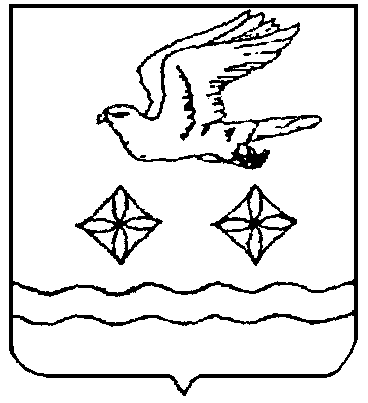 